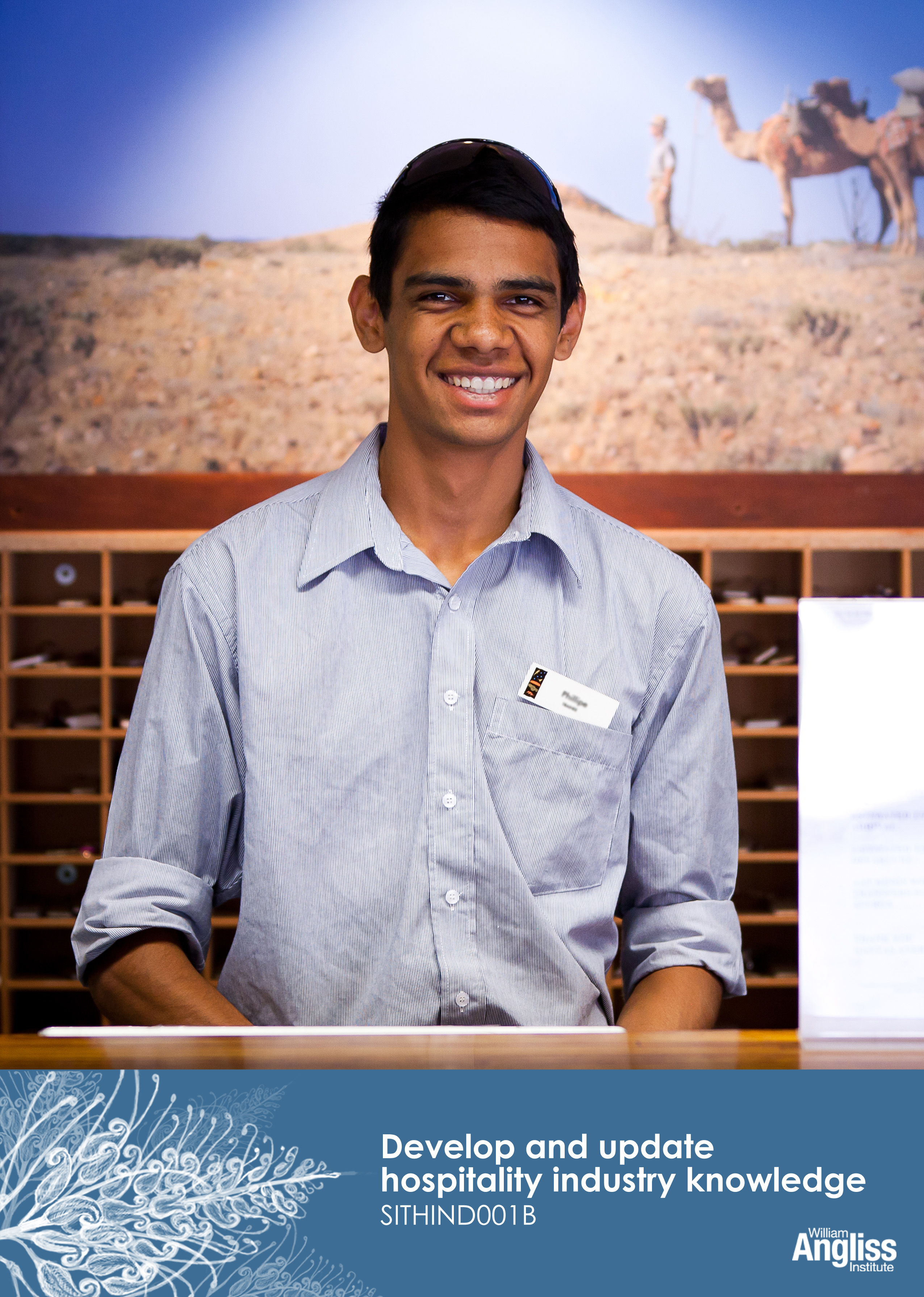 © Commonwealth of Australia. 2012 CC BY-NC-SA This work is copyright. Except where otherwise indicated, and save for the Commonwealth Coat of Arms, the Department has applied the Creative Commons Attribution-Noncommercial-Share Alike 3.0 Australia Licence to this work. The Department of Education, Employment and Workplace Relations must be attributed as the author of the Department’s copyright material. As far as practicable, material for which the copyright is owned by a third party has been clearly labelled. The Department has made all reasonable efforts to ensure that this material has been reproduced on this website with the full consent of the copyright owners. Requests and enquiries concerning the Department’s copyright material should be addressed to: The Copyright OfficerDepartment of Education, Employment and Workplace RelationsLocation code C148CW2GPO Box 9880 Canberra ACT 2601Or emailed to copyright@deewr.gov.auFunded under the Workplace English Language and Literacy (WELL) Program by the Australian Government Department of Education, Employment and Workplace Relations.The views expressed in this publication do not necessarily represent the view of the Minister for Education or the Australian Government. The Australian Government does not give any warranty nor accept any liability in relation to the contents of this work.ISBN 978-1-922108-00-5ContentsWelcome	viIcons	viWhat you will learn	vii1	The hospitality industry	1Hospitality businesses	2Hospitality businesses	5Hospitality employment	6Hospitality training	11Career pathways in the hospitality industry	13Here are some possible jobs you might get if you do these qualifications.	13Training pathways	14Hospitality, tourism and retail	17The tourism industry	19Hospitality support services	21Section summary	232	Keeping up to date	24How can I keep up to date?	25Sources of information	26Industry unions	28Keeping up to date with technology	30Industry working conditions	33Legal controls on working conditions	34Share your knowledge	35Change in the industry	36Section summary	383	Quality Assurance	39Quality Assurance and your work	41Section summary	434	Employability skills	44Developing employability skills	50Section summary	525	The law and the hospitality industry	53A quick guide to hospitality legislation	54Duty of care	57Social responsibility	59Section summary	606	Ethical behaviour at work	61Confidentiality	62Tipping	63Taking property	63Accepting gifts	64Prices and charging	64Section summary	66Key words	67WelcomeIconsThese signs tell you what type an activity is:What you will learnThe hospitality industry has many different types of businesses and a jobs. There is a lot of information about the industry. To work in the hospitality industry it is important to be be able to find and understand this information. This will help keep you up to date with your work as you continue in your career.In this workbook, you will learn:the different parts of the hospitality industry and jobs in the industryhow to keep up to date with information about the industry and jobshow to make sure you produce high quality workhow to develop employability skillsabout the law and the hospitality industryhow to behave in an ethical manner at work.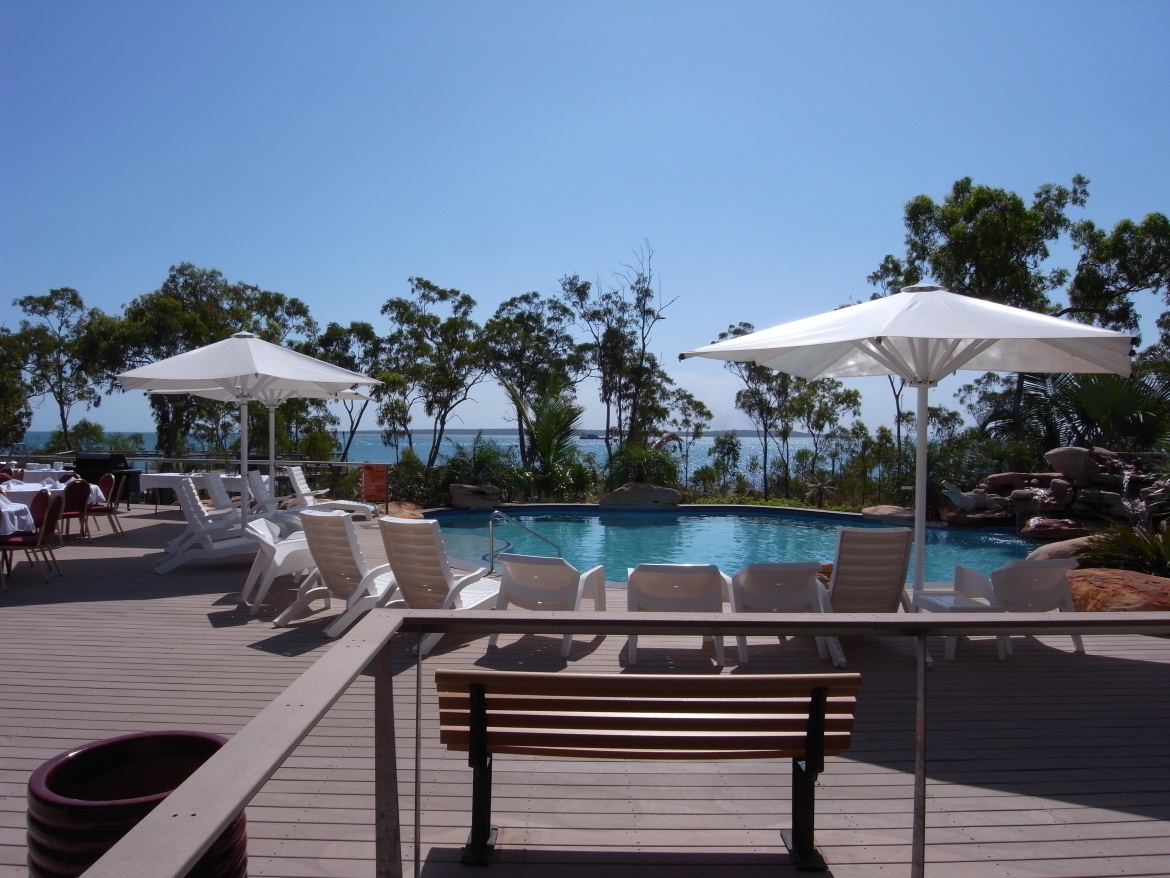 1	The hospitality industryThe hospitality industry provides food and accommodation services. In August 2011, the industry employed approximately 788,800 people (6.9% of the Australian workforce).Service Skills Australia, Tourism Hospitality and Events Environmental Scan 2012,
<www.serviceskills.com.au> 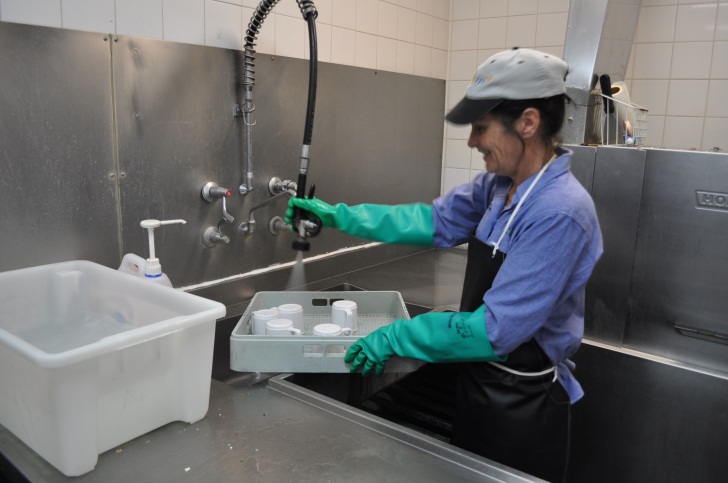 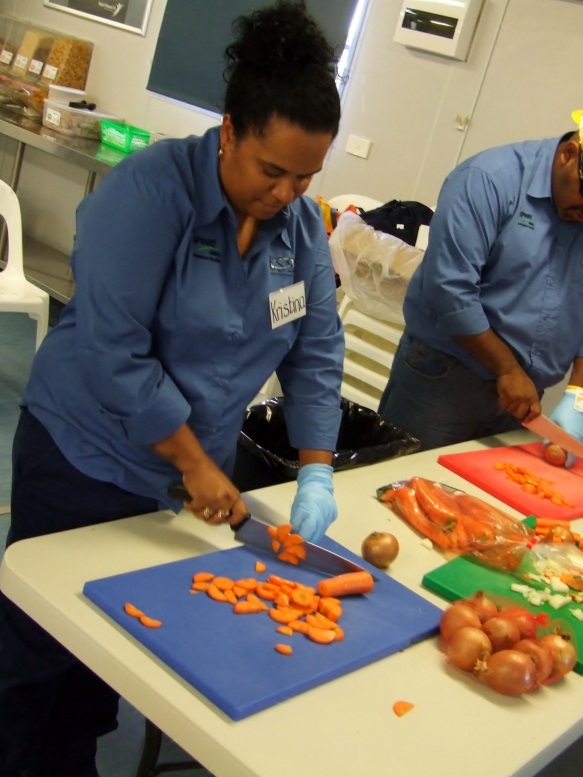 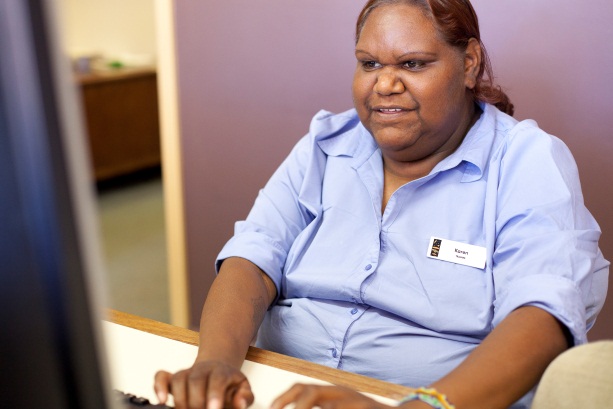 Hospitality businessesThe hospitality industry has many different types of businesses. Some common ones with their main activities are listed in the following table.Hospitality businessesHospitality businesses can be divided into three main categories.Commercial – provide services to consumers for a profit.Industrial – provide services to employees in their workplace.Institutional – provide services to residents, inmates or patients.All the businesses in the previous table were commercial.1.	Put these hospitality businesses into the right category.2.	Can you think of any other types of hospitality businesses?Hospitality employmentThe hospitality industry is mainly made up of small businesses. 85% of hospitality businesses employ less than 20 people.A large hospitality business, like a big hotel, can have many different departments. A smaller business, like a café, may only have one or two.What tasks might employees do in each of these 10 departments?Front-of-house and back-of-houseHospitality departments are often divided into front-of-house and back-of-house.Front-of-house (FOH) is where staff normally deal directly with customers.Back-of-house (BOH) is where staff don’t normally deal directly with customers.Go back to the table of departments in the previous activity. For each department, write one of these:FOH = Front-of-houseBOH = Back-of-house.If you are currently in a workplace, describe it.
If not, choose a hospitality business you know and describe it.a)	What type of business is it?b)	What departments does it have?c)	If accommodation – how many rooms?d)	How many staff are employed?e)	Does it have a liquor licence?f)	Who owns it?1. 	Go to this website <http://careersgateway.serviceskills.com.au/>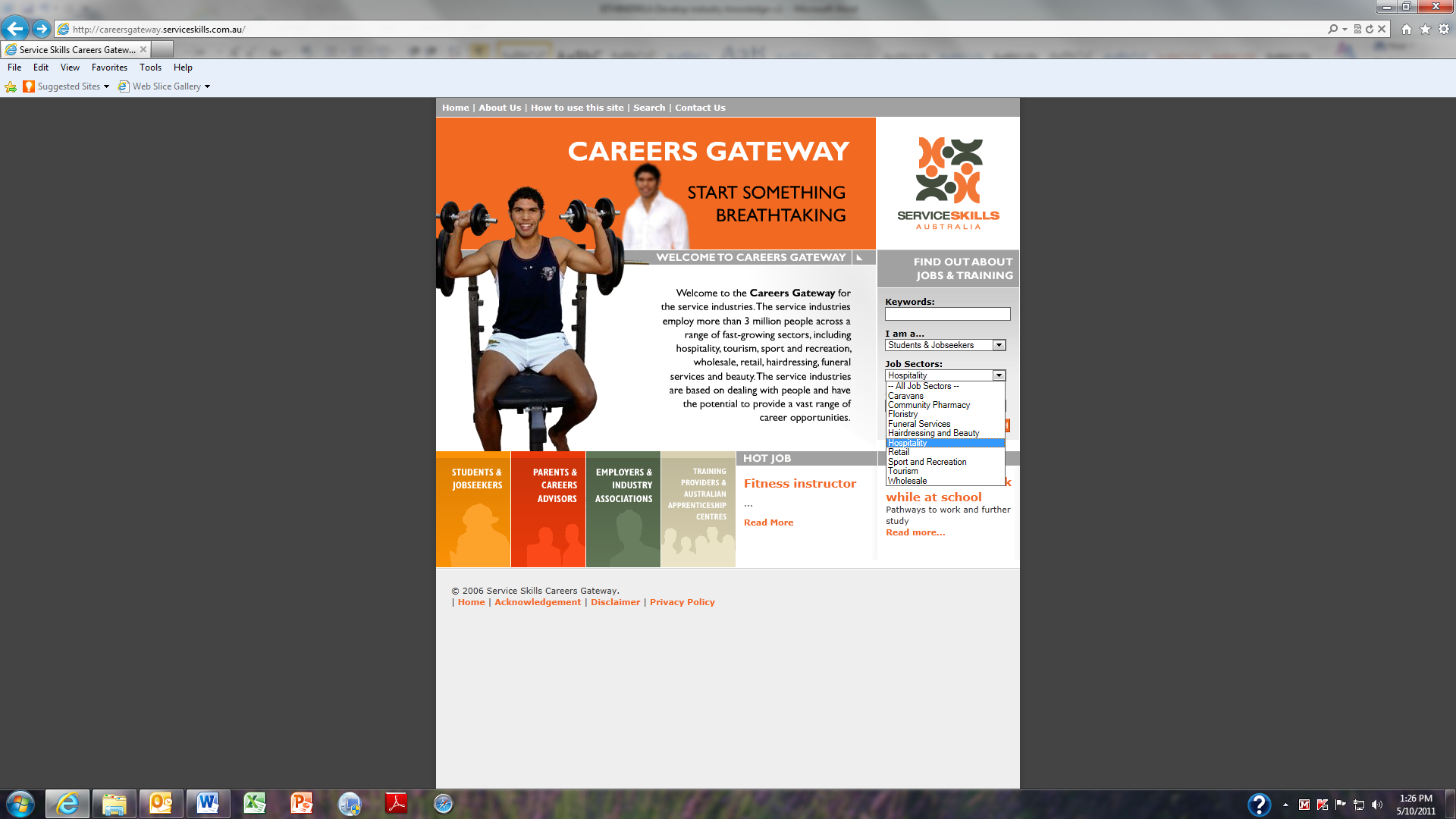 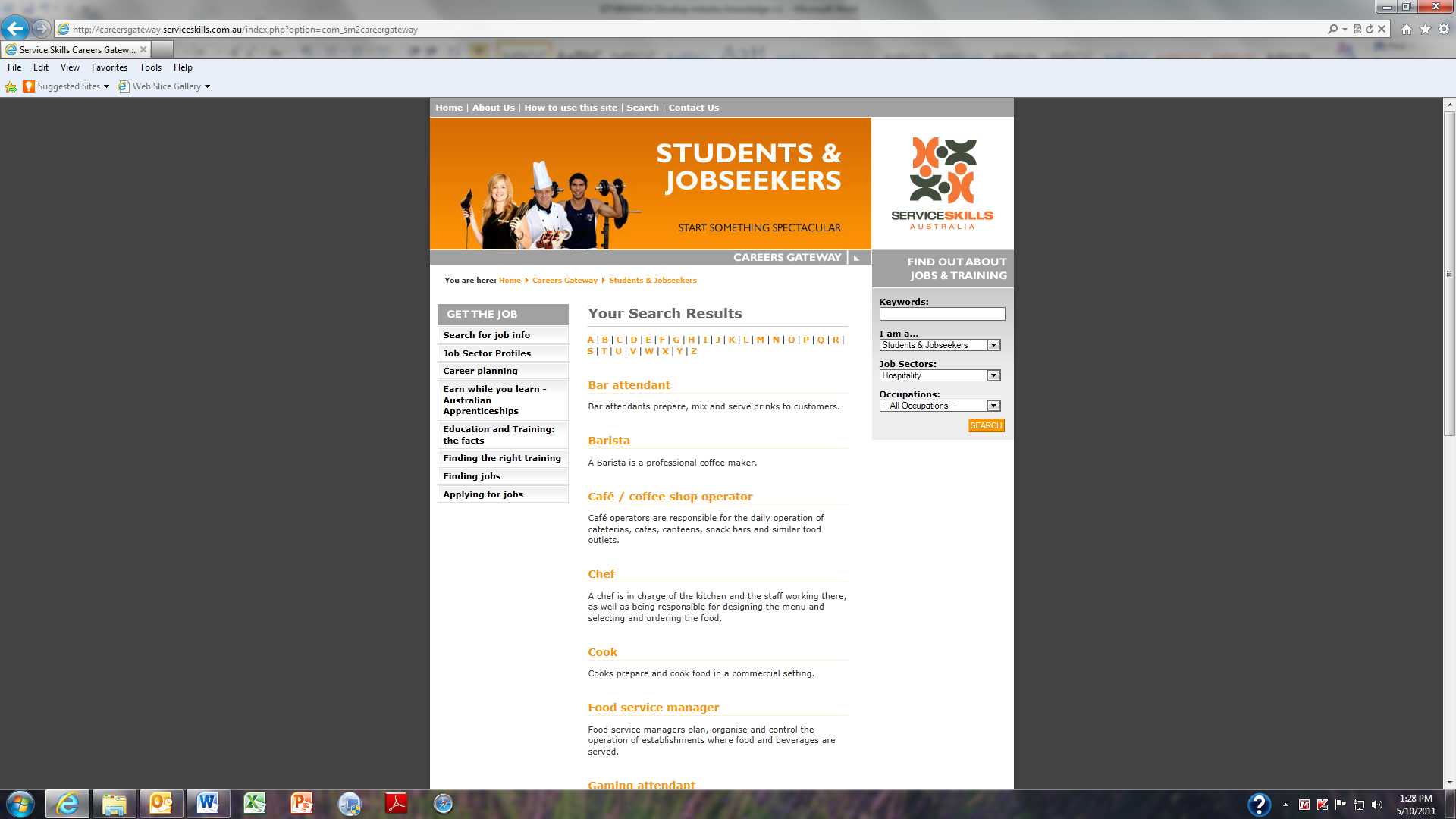 Choose three jobs from the website in the previous activity.Write down here what you found out about them.Job 1:Job 2:Job 3: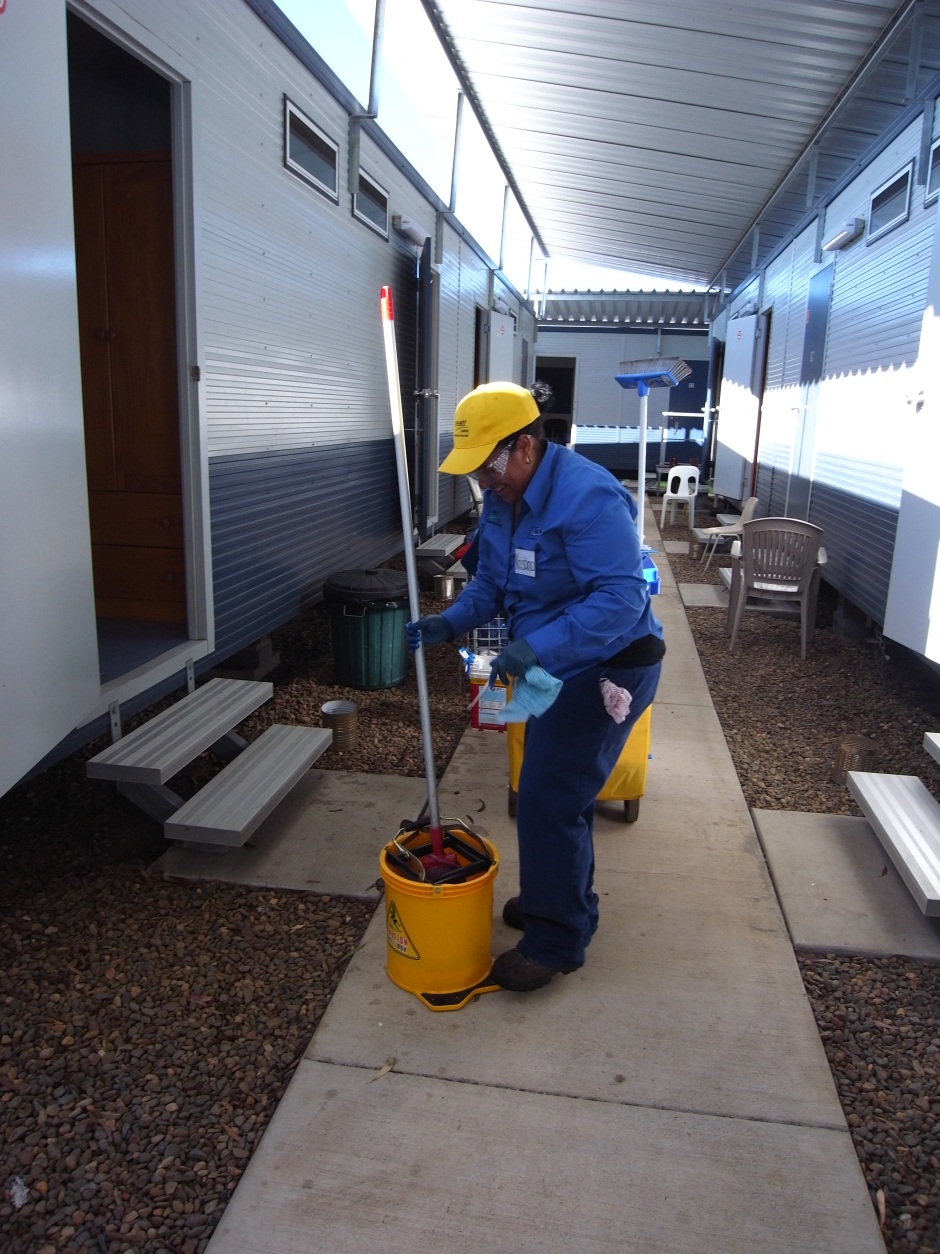 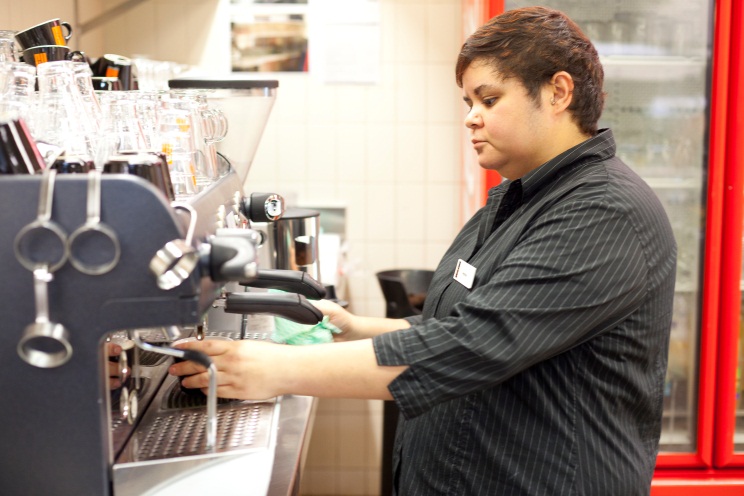 In a small group, tell other learners about the jobs you have researched.Write some notes about 2 different jobs other learners talked about.Job 4:Job 5:Hospitality trainingTo learn new skills, you need to do training.1.	National qualificationsCourses that give you a national qualification are run by TAFEs and private training providers. These qualifications are accepted by employers all over Australia. Different qualifications train you at different levels and for different jobs. Some examples are:Certificate I in Hospitality (Kitchen Operations)Certificate III in Commercial CookeryCertificate III in Tourism (Retail Travel Sales)Advanced Diploma of Hospitality.2.	Industry licence coursesFor many hospitality jobs you need an industry licence. The most important ones are:Food safety courses, e.g. Hygiene for Food HandlersResponsible Service of Alcohol (RSA)Responsible Service of Gaming (RSG)TAB courses.These courses are also run by TAFEs and private training providers.3.	In-house trainingOnce you are employed, your employer may give you in-house training such as emergency and evacuation procedures, food and beverage preparation and service. This training is important but it does not give you a national qualification.Google ‘RSA training provider’ plus your state or territory.Find a training provider near you who provides RSA training.Who is the provider of the course? Is it a TAFE or a private training provider?Where can you do the course? Or can you do it online?How long is the course?d)	What is the cost of the course?Career pathways in the hospitality industryHere are some possible jobs you might get if you do these qualifications.Adapted from: Pathways to your Career in Tourism and Hospitality, Tourism Training Australia, <www.tourismtraining.com.au>Where are you?
Underline or highlight the qualification you are doing, and the job you are training for.Training pathways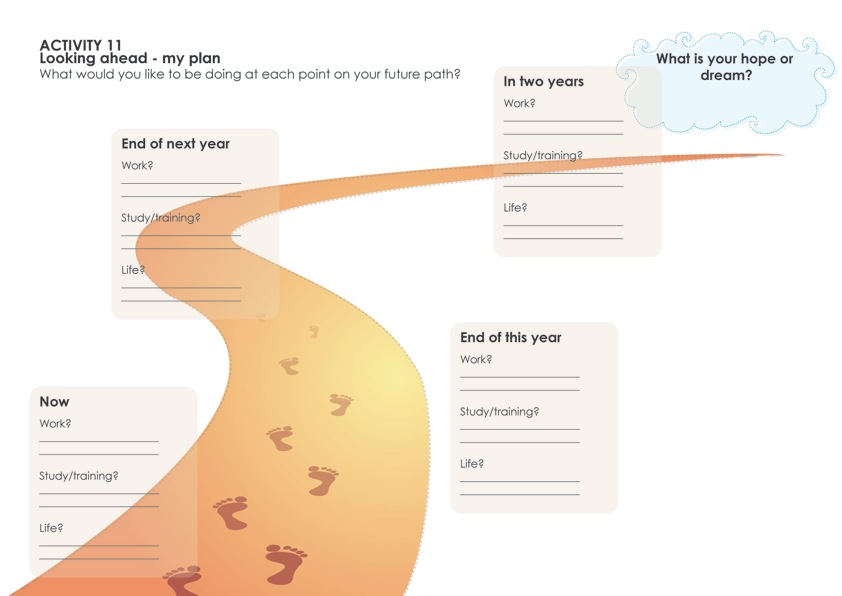 Ask someone to spend a bit of time with you every week or so. Half an hour would be a good start. Choose someone you respect who has had some experience in the business. It could be someone from outside your workplace.Ask them about their views, opinions and experiences.Listen to them carefully.Talk about your experiences.Ask them questions you have.Asking a person to be your mentor is a compliment to them. It also shows you are serious about your job.This is a big step, but worthwhile. Maybe it is something you can do later, not right now.Who could you ask?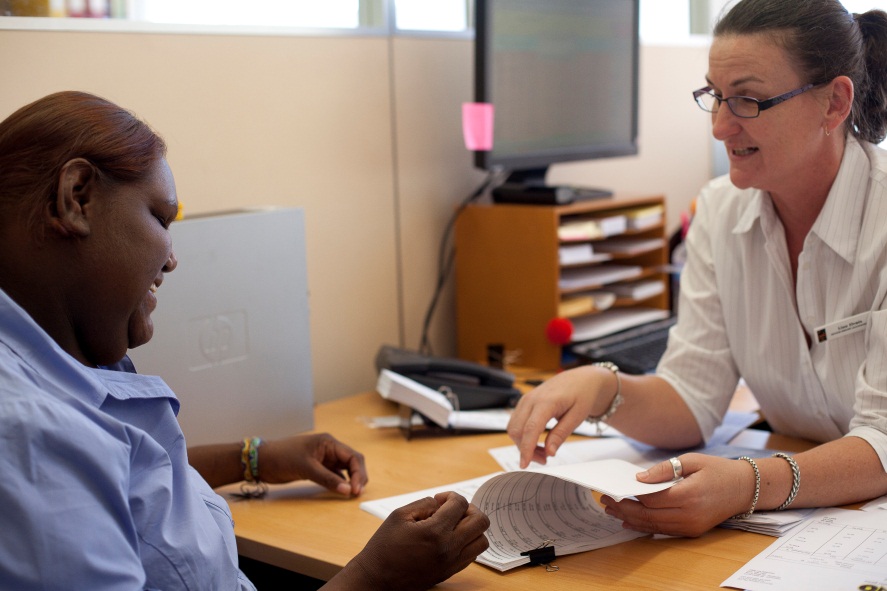 Hospitality, tourism and retailWe often talk about hospitality and tourism together.Tourists are people who travel on a holiday. They may be from Australia or overseas. They may travel by plane, bus, rail, ship or car.They may visit tourist attractions. And they may use travel agents and tour guides to help them.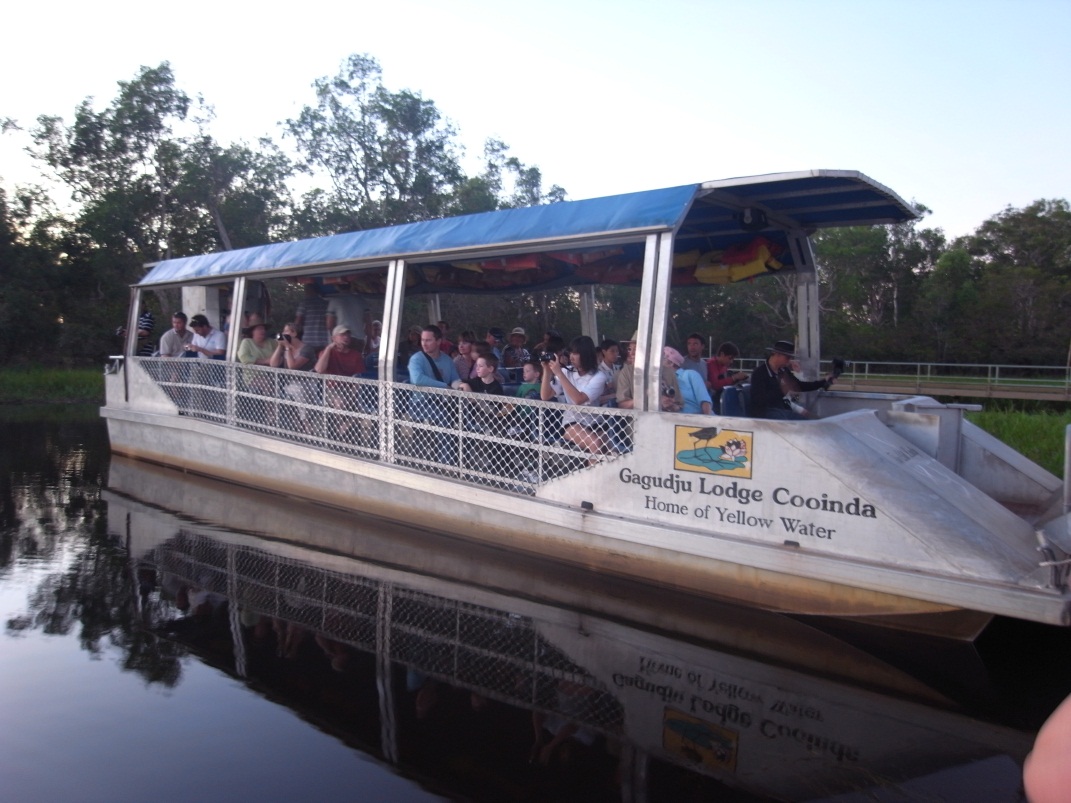 Tourists use hospitality services such as accommodation, food and beverage, and entertainment services. They also use retail (shopping) services.So where tourists go, hospitality businesses have customers.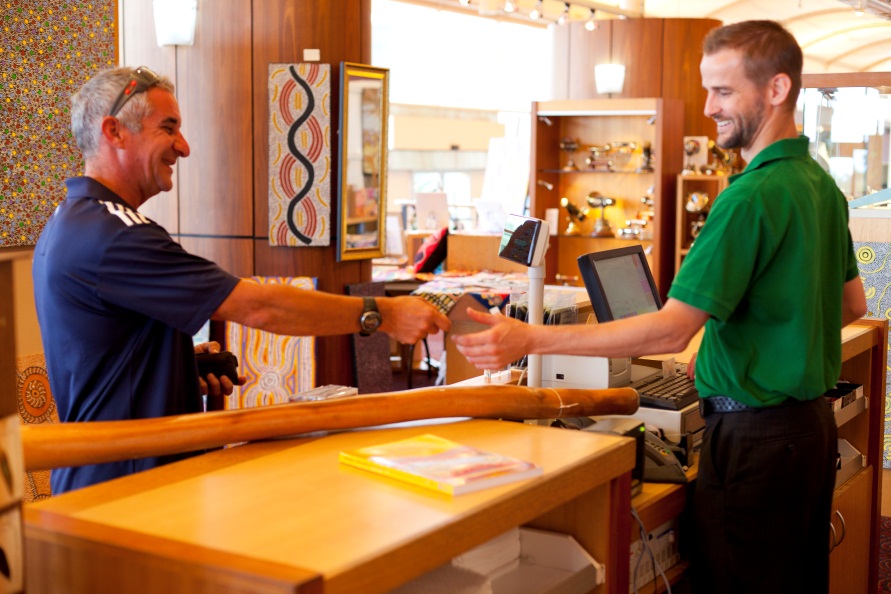 A family from Melbourne goes on a 1-week holiday to Uluru.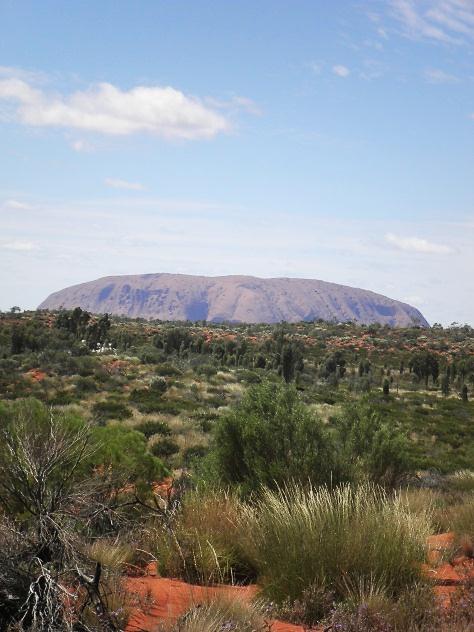 Before they go they will do these things.While they are away, they will do these things.In the box for each activity above, write T for Tourism, H for Hospitality or R for Retail.The tourism industryThe tourism industry has different sectors.Put these examples in the right sector: Harvey World Travel	ATP Bus Tours	Sydney Aquarium	Melbourne Cup FestivalCan you think of another example for each sector?Go to one of these websites.1.	The Hyatt – a  5 star hotel offering meeting and convention services	<http://www.hyatt.com/hyatt/meetings/index.jsp>2.	Mossman Gorge Visitor Centre – an Indigenous cultural visitor centre	<http://www.mossmangorge.com/>3.	Holiday Special Packages Travel – a travel agent that organises package holidays	<http://www.hsptravel.com.au/>4.	Tourism Western Australia – a state government tourism site	<http://www.tourism.wa.gov.au/>5.	AAT Kings – a camping coach tour company	<http://www.aatkings.com.au/>6.	A region advertising its attractions, including wineries and food and wine tours	<http://www.southaustralia.com/food-and-wine/wine-region-coonawarra.aspx>Find out something new that interests you about the tourism industry.Share your information with another group of learners.Write down something interesting you learned from someone else.Hospitality support servicesHospitality businesses buy services and products from other businesses. These other businesses are called ‘support services’ and they supply many different things.Fill in the gaps in the table below.What goods and services are supplied from outside businesses?Section summaryNow you have completed this section you should have developed the following skills and knowledge.Tick each box if you are satisfied that you have those skills and knowledge.Notes2	Keeping up to dateIt’s important in any job to keep up to date with changes and new ways of doing things.You need to keep up to date with your industry so you can:know about changes which affect how you do your work e.g. legal responsibilities, occupational health and safety (OHS), technology and industry best practiceprovide a better service e.g. answer customer questions correctlyplan your career.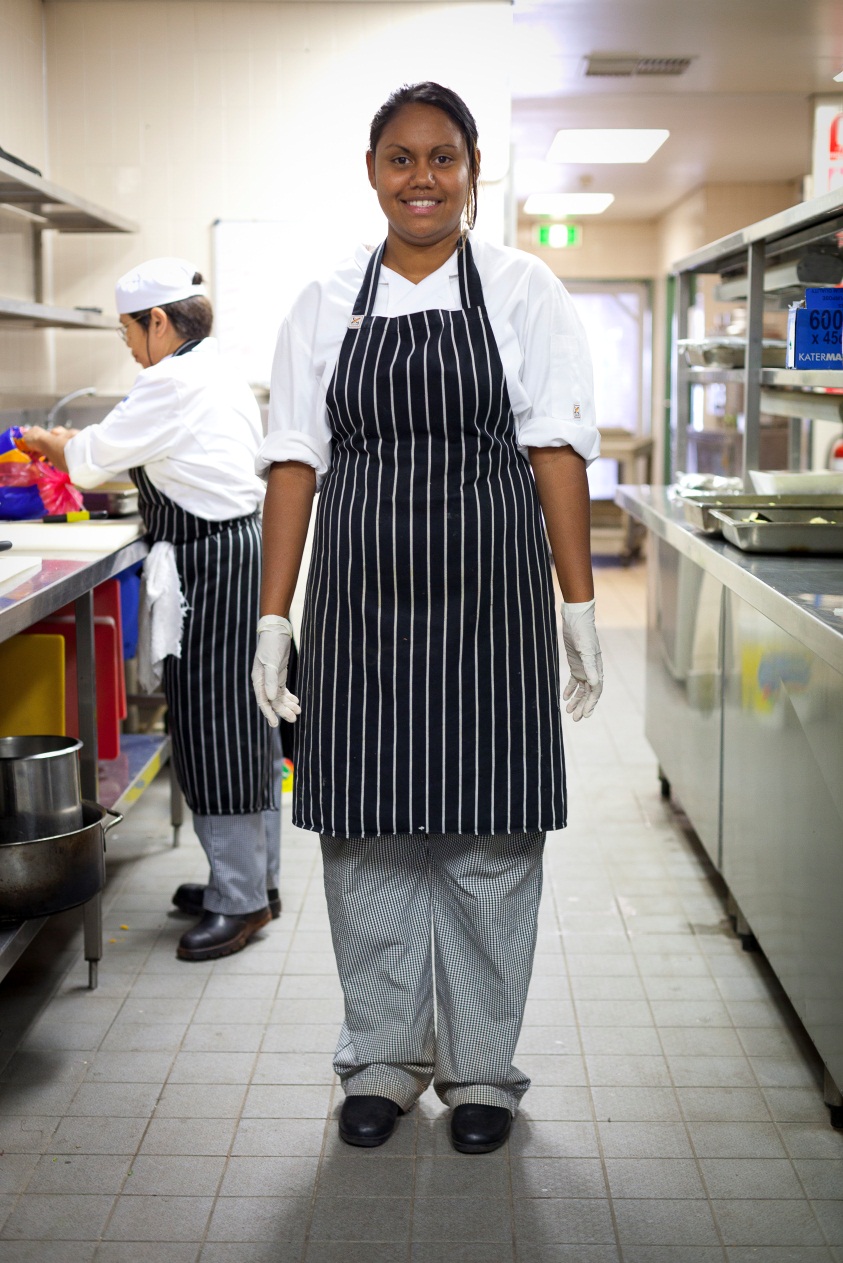 How can I keep up to date?READ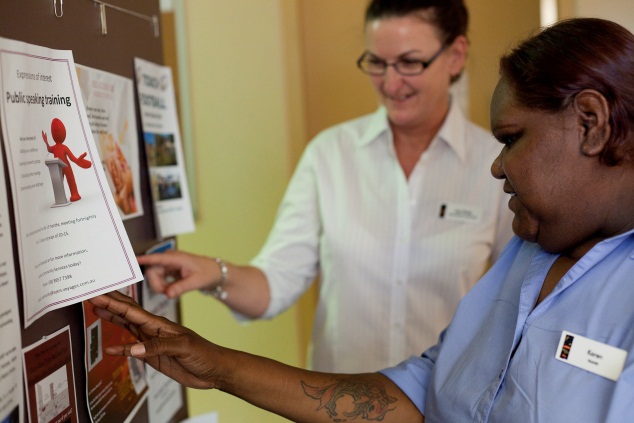 What other things could you read?TALK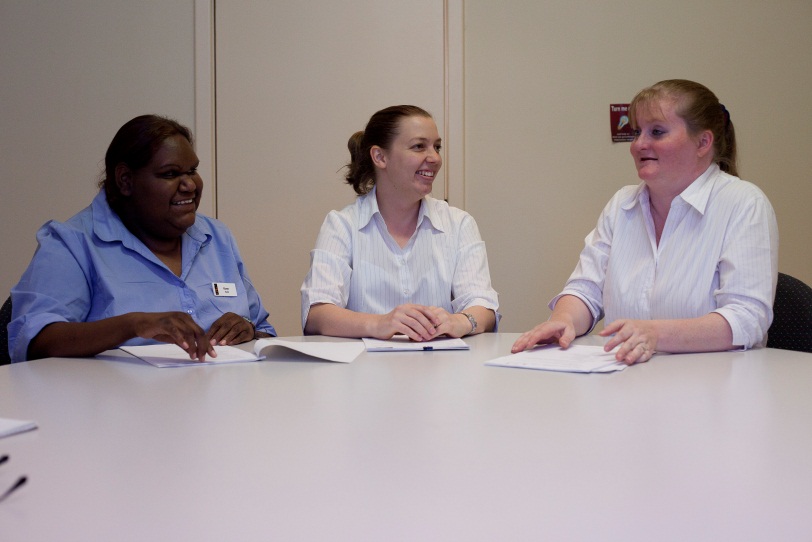 Who could you talk and listen to?VIEW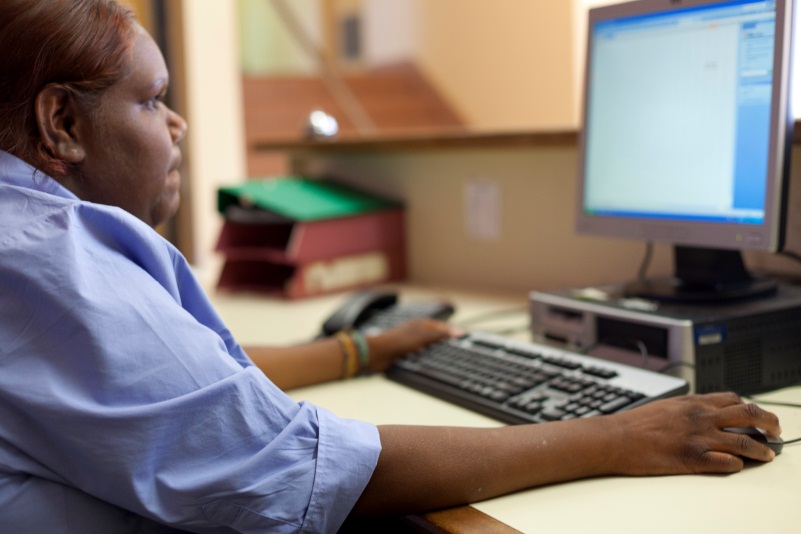 What organisations could have useful websites?Sources of informationTwo important sources of information about the hospitality industry are industry associations and industry unions.Industry associationsBusinesses and employers can join these organisations. Their job is to:represent the industry to unions, the media and governmentlobby the government on issuesprovide legal advice to their members e.g. about industrial relations issuesorganise conferences for members on products, services and industry issuesset industry standards or ‘best practice’organise discounts from industry suppliers for members.Many have newsletters or magazines to keep their members up to date.Industry associations include:The Australian Hotels Association <http://aha.org.au/>Restaurant and Catering Australia <http://www.restaurantcater.asn.au/>Clubs ACT <http://www.clubsact.com.au/>Clubs New South Wales <http://www.clubsnsw.com.au/Home.aspx>Clubs Queensland <http://www.clubsqld.com.au/>Clubs South Australia <http://www.clubssa.com.au/>Clubs Victoria <http://www.clubsvic.org>Clubs Western Australia <http://www.clubswa.com.au/>Go to the Australian Hotels Association (AHA) website: <http://aha.org.au/>1.	What are two government policies is the AHA concerned with?2.	What sort of businesses do most AHA members run?Industry unionsUnions represent the interests of employees (workers). All workers have the right to join a union. The job of unions is to:negotiate working conditions with employersmake workplaces safermake sure workers are treated fairly and equally.The union that represents hospitality workers is called United Voice.Go to the union website at <http://unitedvoice.org.au/>Find the Hospitality workers section.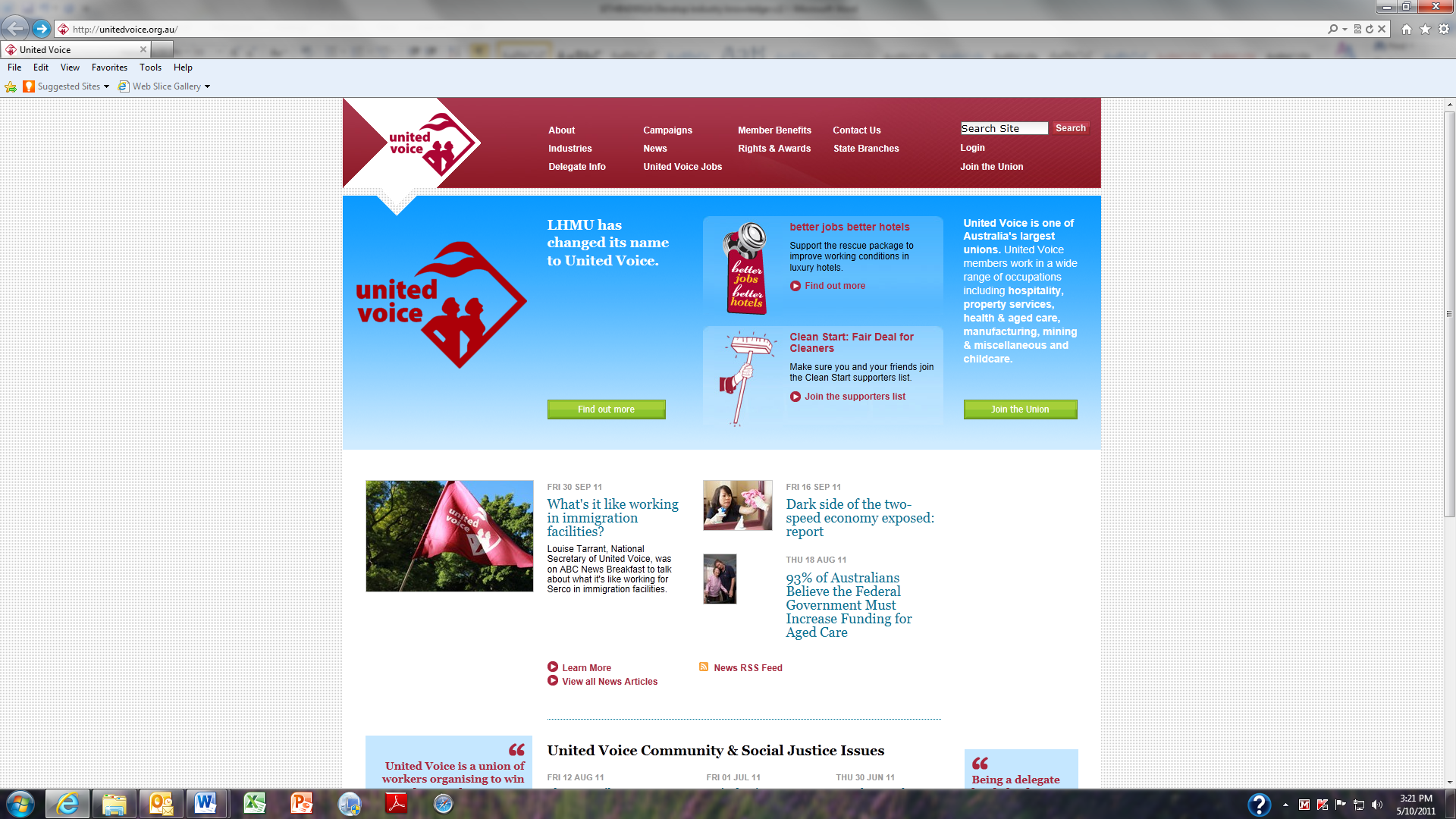 What things do they have information about?Look at one of the following websites OR another website from earlier in this section.Find some interesting information about the hospitality industry.Tell the group about this new information.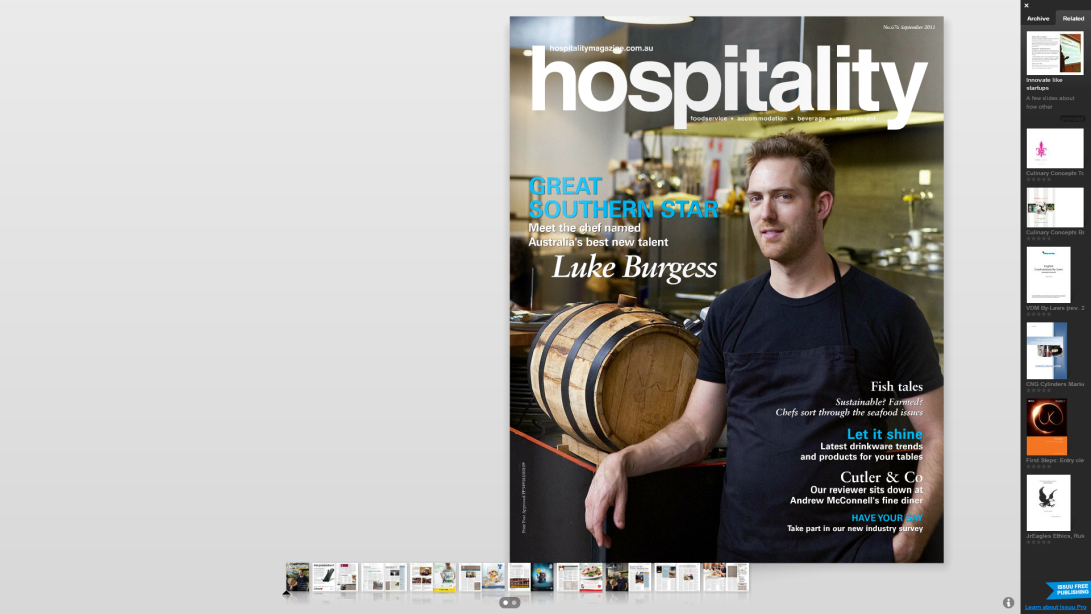 Look at a magazine online here:<http://www.hospitalitymagazine.com.au/>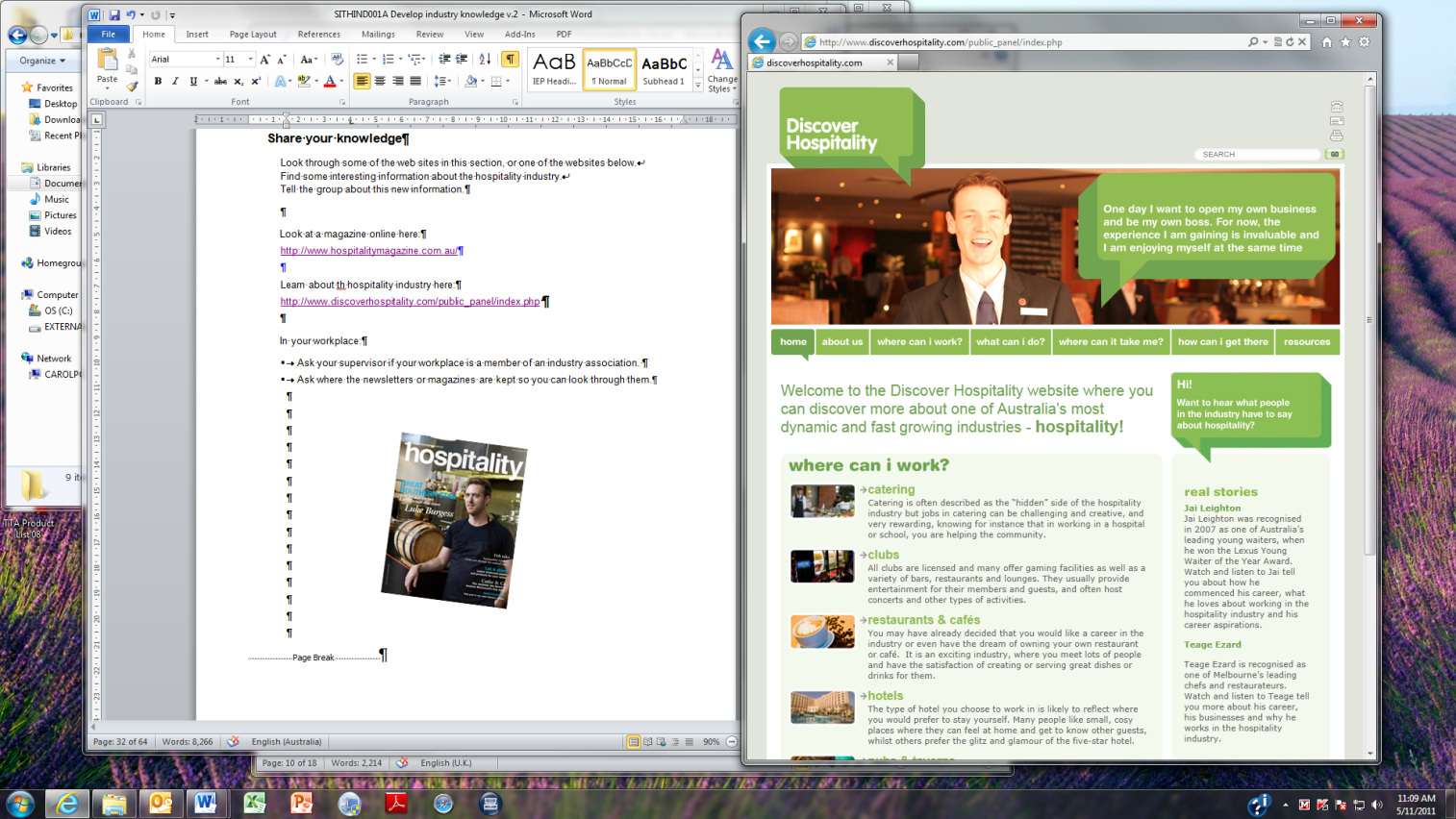 Learn about the hospitality industry here:<http://www.discoverhospitality.com/
public_panel/index.php>In your workplace:ask your supervisor if your workplace is a member of an industry associationask where the newsletters or magazines are kept so you can look at them.Keeping up to date with technologyModern information technology has changed how customers do business and how employees do their work.Customers and new technologyCustomers now may have access to your industry and perhaps your business 24 hours a day, 7 days a week. Here are some examples: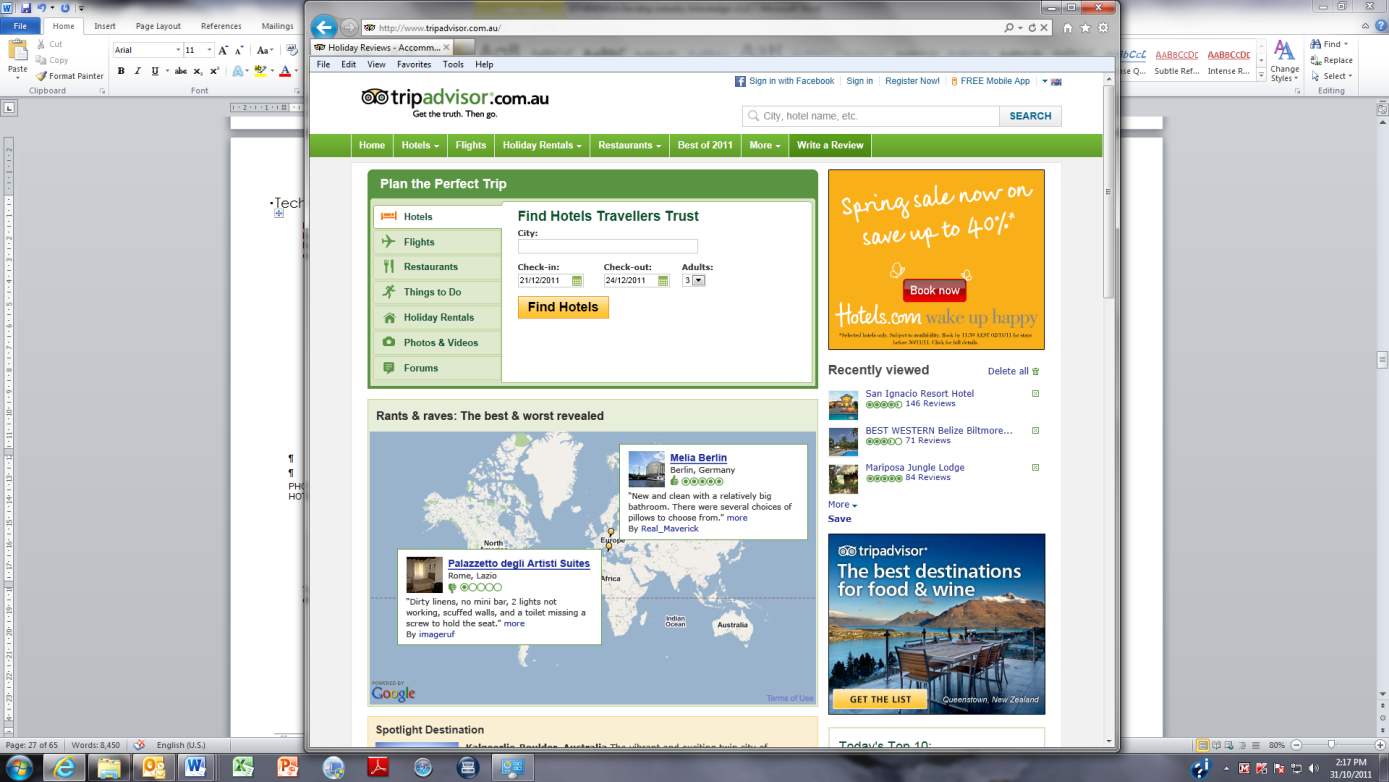 Employees and new technologyTechnology also helps staff do their jobs more efficiently. Here are some examples: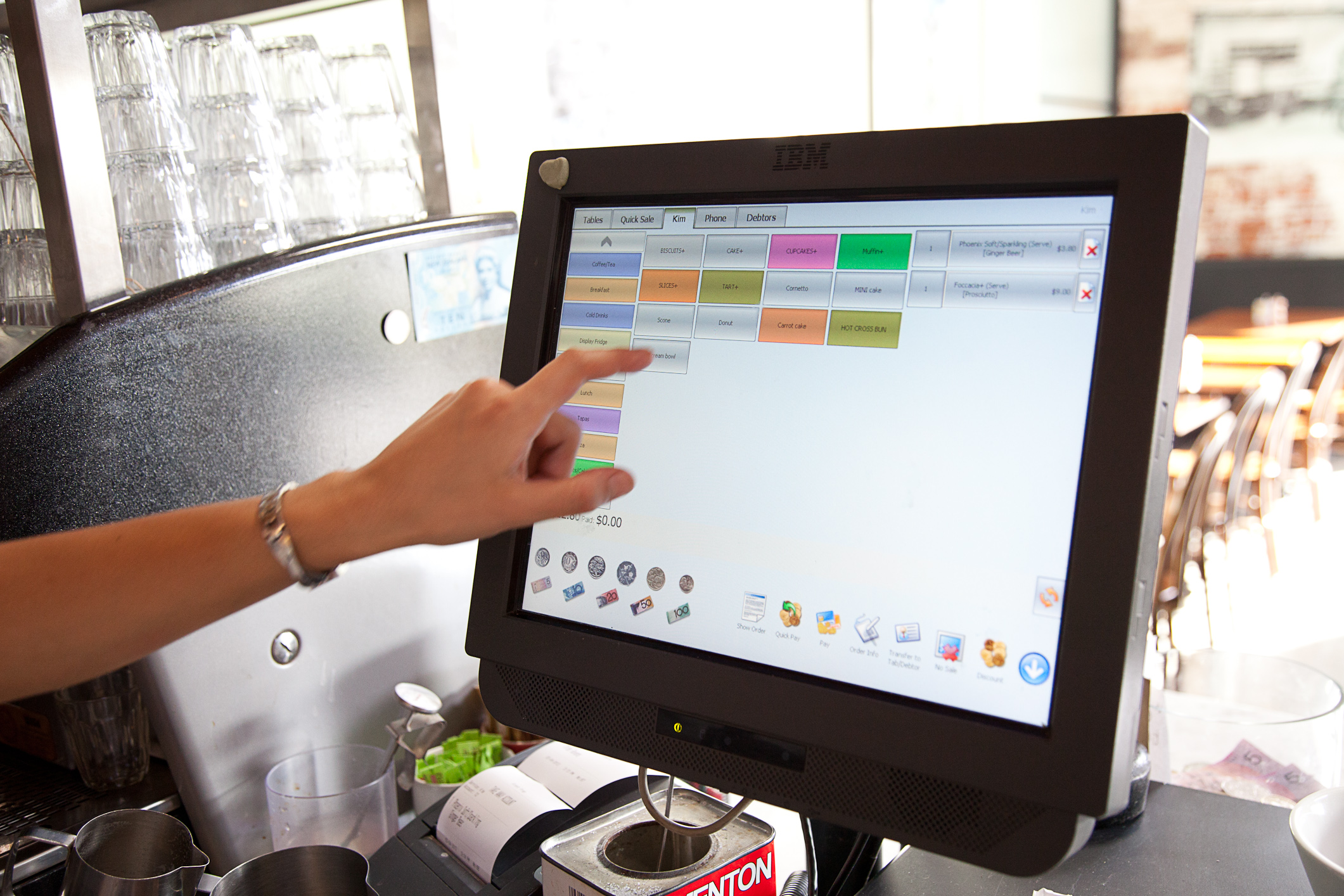 Staff use electronic touch screens to work out your bill. 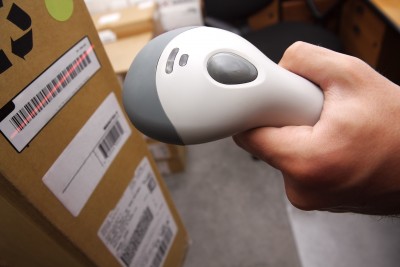 Barcoded goods are scanned on arrival. Electronic stock control system automatically orders stock needed.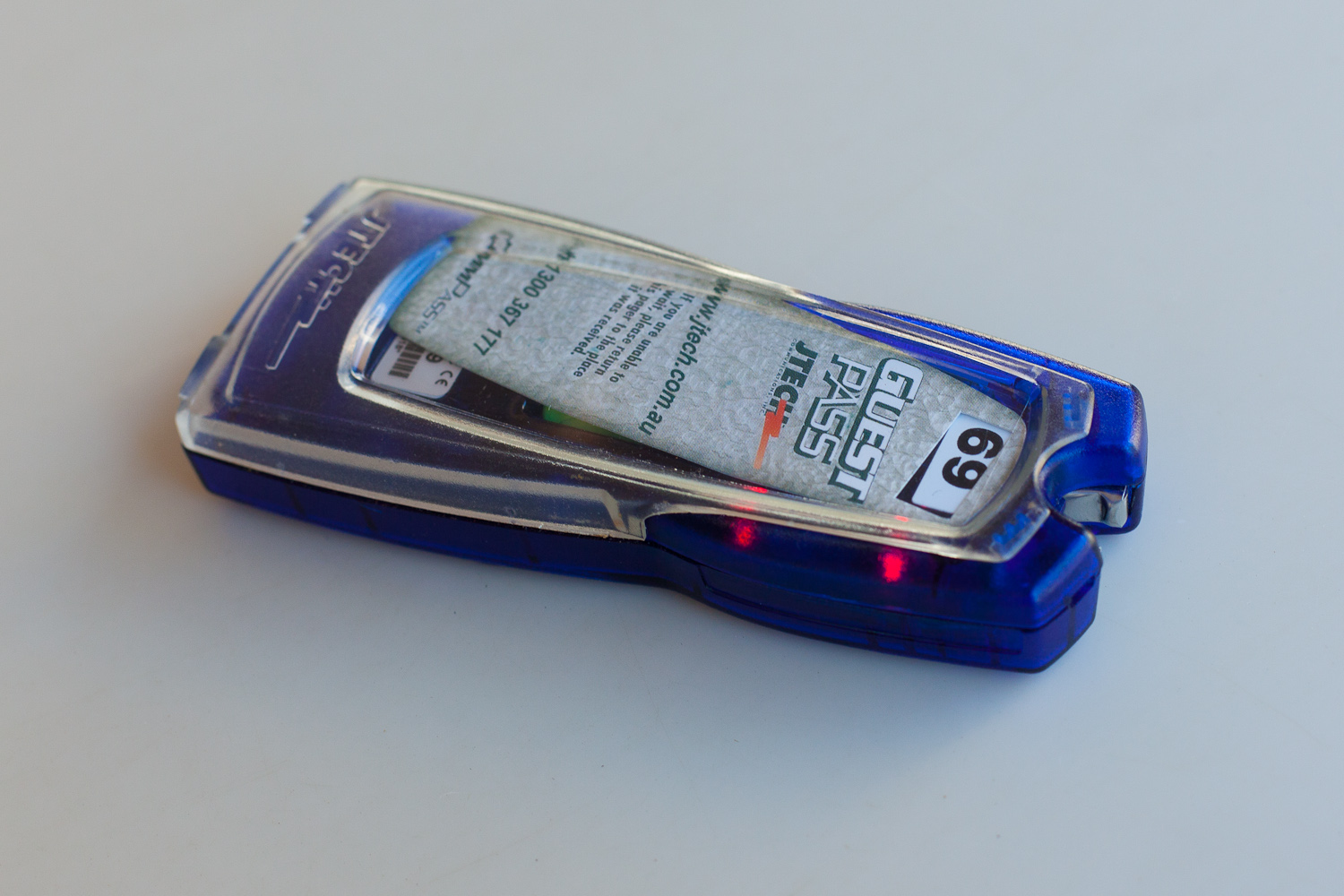 Staff set the electronic guest alert to let you know when your order is ready to collect.a)	Which of these technologies or applications have you used?Tick the box that best describes your experience.b)	Which ones would you like more experience in?Highlight them.c)	How could you get more experience?Industry working conditionsThe hospitality industry can have demanding working conditions.Hospitality jobs often require:a lot of contact with other people – colleagues and customerslong periods on your feet – standing, walking, workingworking under pressure – you often need to work quicklyshift work – at night, on weekends and on public holidays, when other people including your family and friends aren’t working.Talk to someone in your workplace about their working conditions.Ask them the questions below and write down their answers.a)	How many hours a week do you work?b)	How many weeks of annual leave do you get every year?What time do you start and finish work?Do you work on weekends?Legal controls on working conditionsEmployment contractsYour working conditions will be covered by an employment contract that you sign. You might be employed under:an Awardan Agreementa Contract.Legally your employer must tell you what type of employment you have and must make sure you have a copy of your own contract.What is superannuation?Superannuation (often just called ‘super’) is a system which helps you save for your old age. There are many different companies which run superannuation funds.If you are over 18 years of age and you earn over a certain amount each month, your employer must put some money into a superannuation fund in your name. This amount is on top of your normal wage.You might change workplaces, so it is important for you to keep track of your superannuation accounts and try to keep them all with one organisation.The hospitality industry ‘super’ scheme is called HostPlus <www.hostplus.com.au>.What is workers' compensation?Legally, all employers must have all their workers protected by workers' compensation insurance. This insurance policy will pay any costs, such as medical bills, if you are injured or ill due to your work.Workers’ compensation includes payment of your wages (or part of them) while you recover.The law also says that the employer must try to rehabilitate the worker i.e. help them return to work. 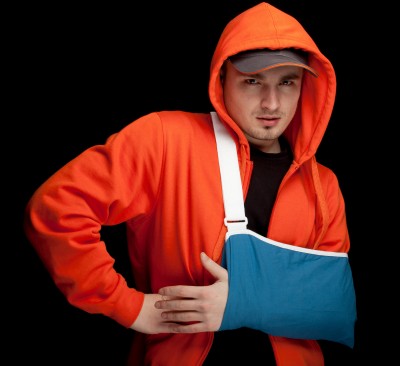 Workers must co-operate with any Return To Work program that is set up to help them return to work.Share your knowledgeThings change in workplaces. People who have been sick or on holidays, or away for some other reason, might have missed out on important information about changes or new procedures.When you have new information, knowledge or skills, share it with your colleagues. This makes sure everyone knows what’s going on.You could do this by:chatting with colleaguesshowing a new skill or procedure to a workmate.Your trainer will put you with a partner and give each of you a different staff memo.1.	Read your memo. Underline the really important bits.2.	Then explain the key message to your partner. 
Don’t read your memo out. Don’t show it to your partner.3.	If your partner asks you a question, answer it clearly and briefly.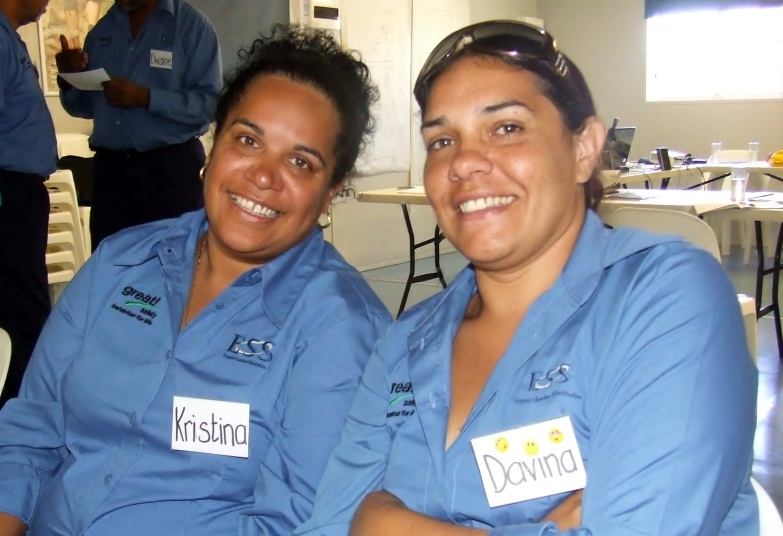 Change in the industryThe business environment changes all the time. Events and changes will affect the industry. Some may cause problems for businesses and others may open up opportunities.Some factors which can affect hospitality businesses are:How could these things affect the Australian hospitality industry?Discuss your topic together and write some brief notes.Now share your ideas with another group. 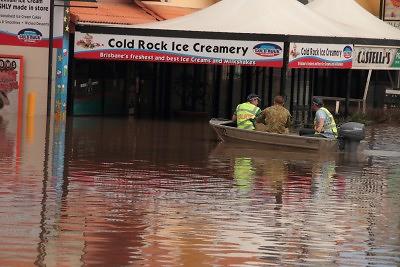 Section summaryNow you have completed this section you should have developed the following skills and knowledge.Tick each box if you are satisfied that you have those skills and knowledge.Notes3	Quality Assurance Many hospitality businesses follow the principles of Quality Assurance (QA).The aim of QA is to control the quality of the products and services provided to customers.QA does not always aim to deliver the highest possible quality. It aims to work out what level of quality suits the business and then make sure that this standard is always achieved.This gives customers confidence in the business – they know they will get the same quality of product or service every time. They know what to expect.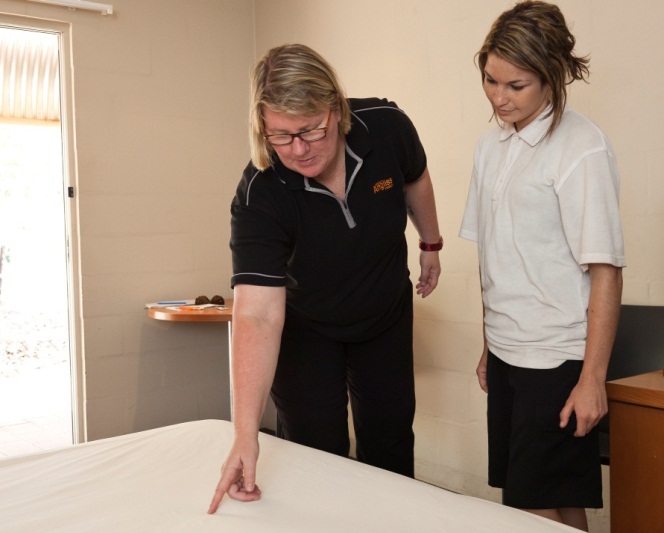 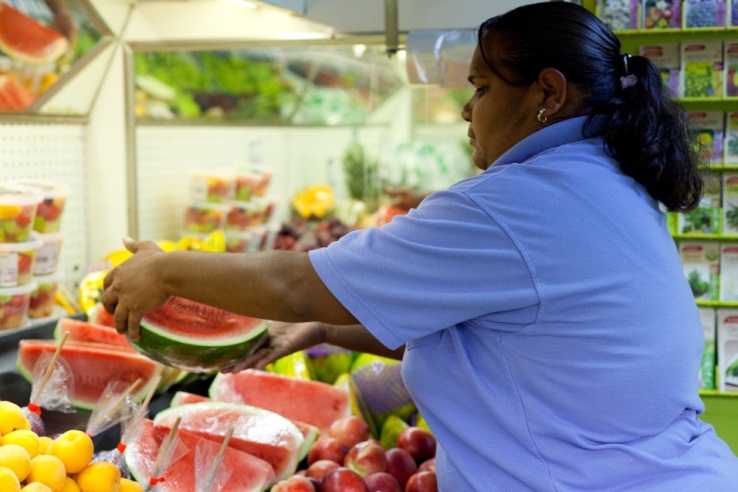 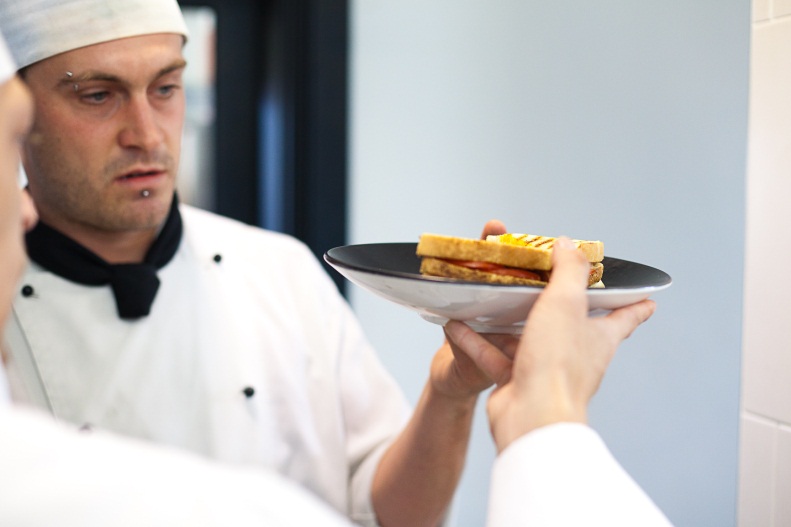 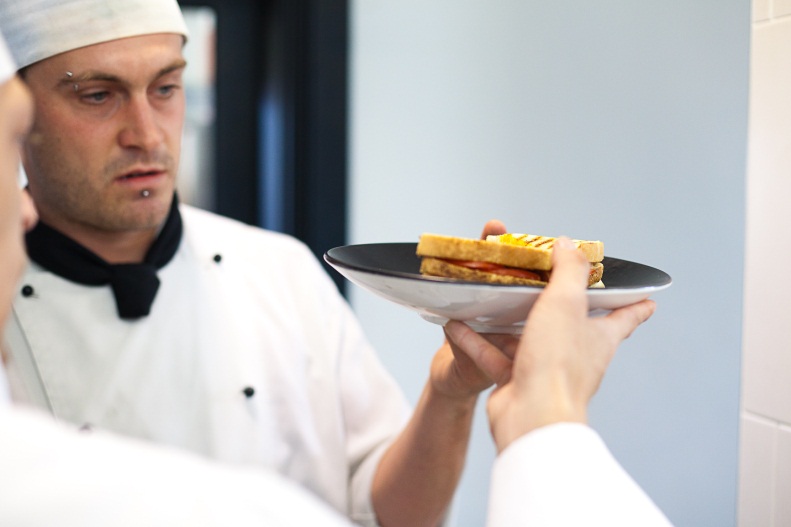 What level of standard would you expect in these three different food businesses?
Write H, M or L in each box.H = High standard, M= Medium standard, L = Low standard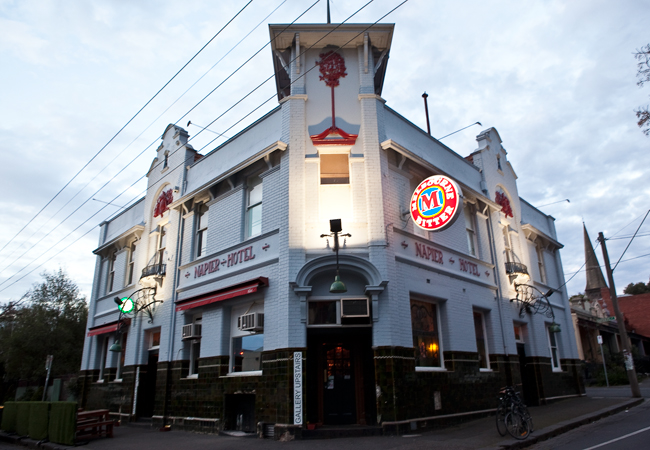 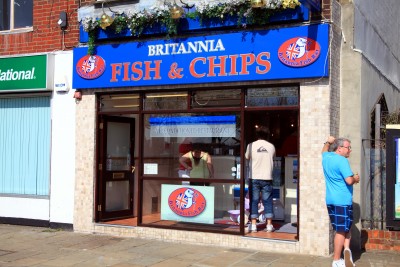 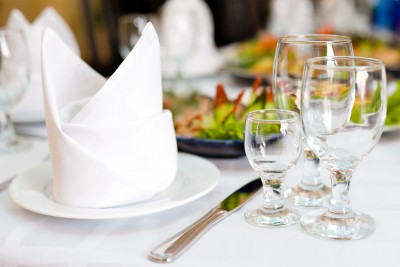 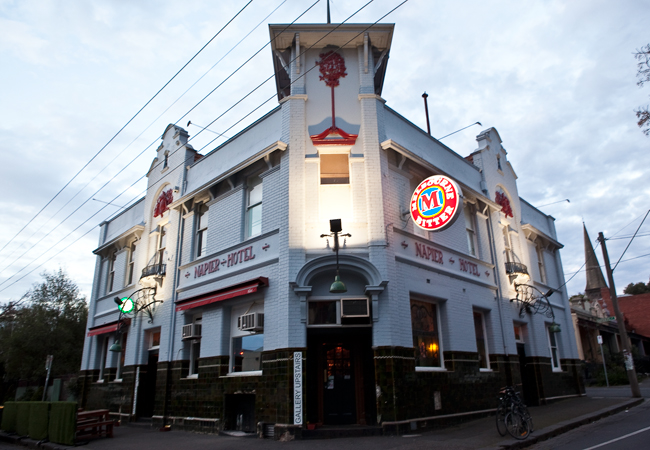 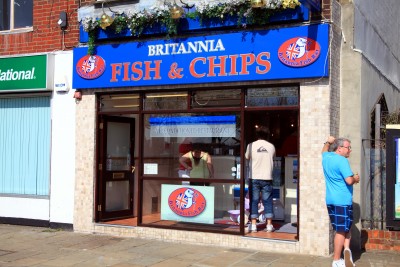 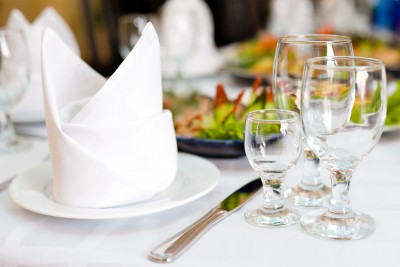 Quality Assurance and your workIn your work, QA may involve you in different practices.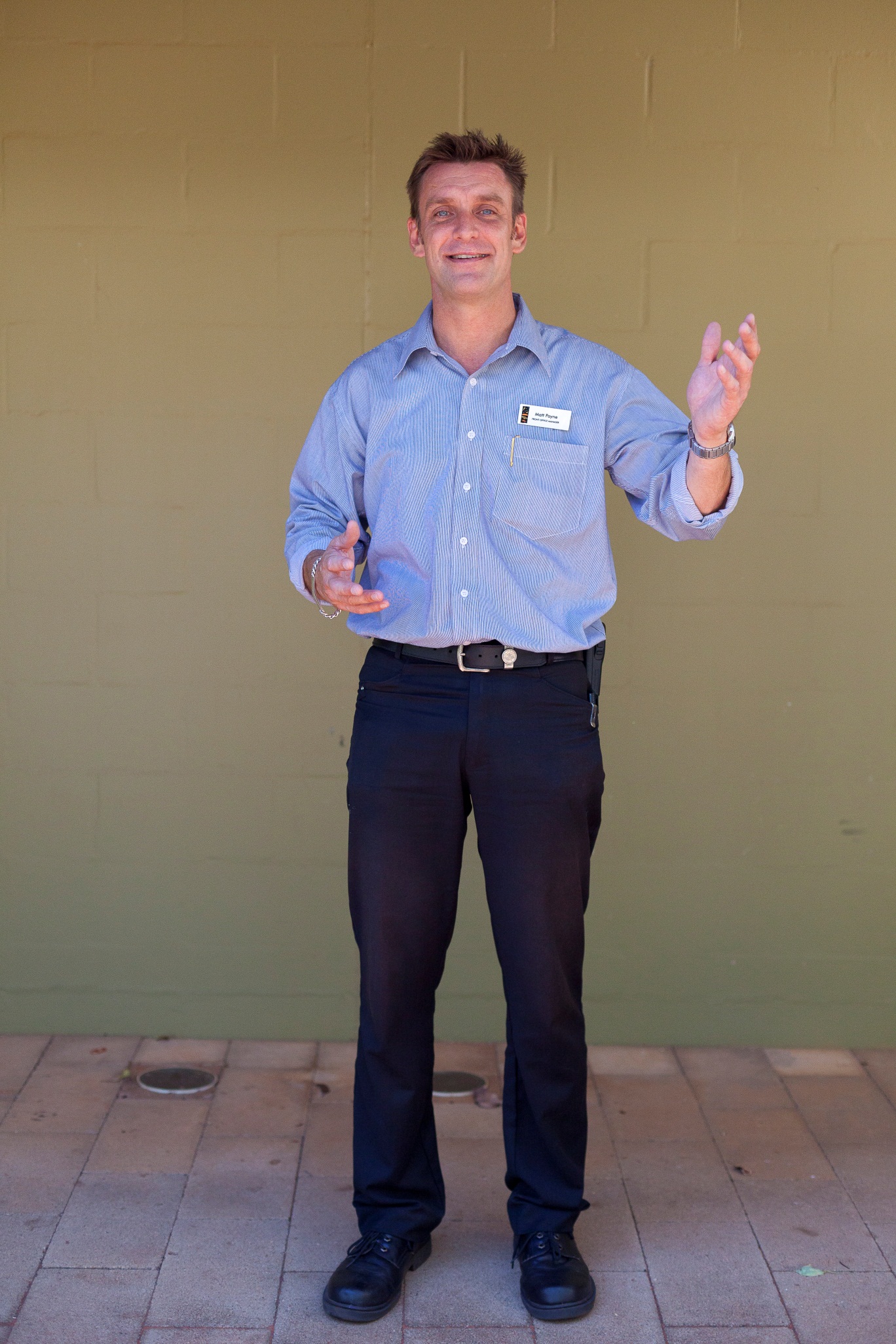 .In your workplace, what Quality Assurance procedures are used?Think of some hospitality businesses that you have used.Have you ever had any problems with the quality of the product or service?  YES / NOa)	If NO – The service or product met your expectations. What was good about it?b)	If YES – What do you think the business could do to improve their product or service?Section summaryNow you have completed this section you should have developed the following skills and knowledge.Tick each box if you are satisfied that you have those skills and knowledge.Notes4	Employability skillsIn a hospitality job, you generally work in a team with other people. You also often deal with members of the public – your customers.So as well as having good ‘hands-on’ skills to do your job, it is very important to have a good attitude to your work and the people you work with. These are often called employability skills.Employers know how important these employability skills are, and they look for them.The Casuarina Restaurant needs to employ a new kitchen hand.a)	Underline or highlight the words that describe the kind of person the manager is looking for.	Discuss together and make sure you understand what these words mean.b)	Are you the kind of person the manager is looking for? 	YES / NOc)	Why or why not?The manager of the Casuarina Restaurant is going to interview three people.
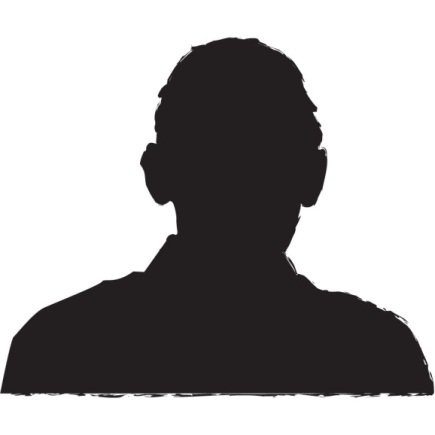 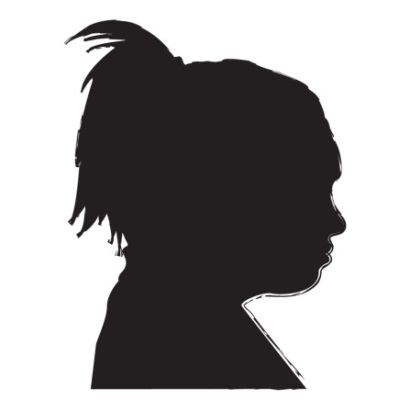 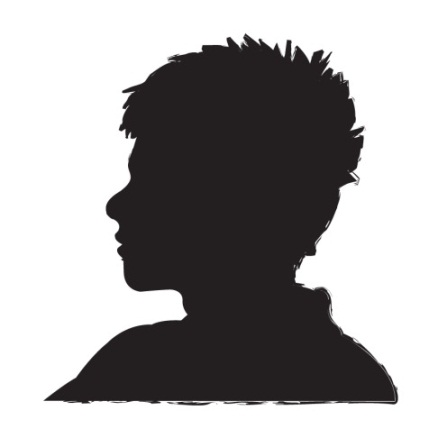 a)	Who would you pick for the job? b)	Why?Employability skills are not just important to employers. They also make a difference to how we get on with our workmates and how well our team works.Cross out the words of the person you don’t want to work with. 
Tick the words of the person you would like to work with.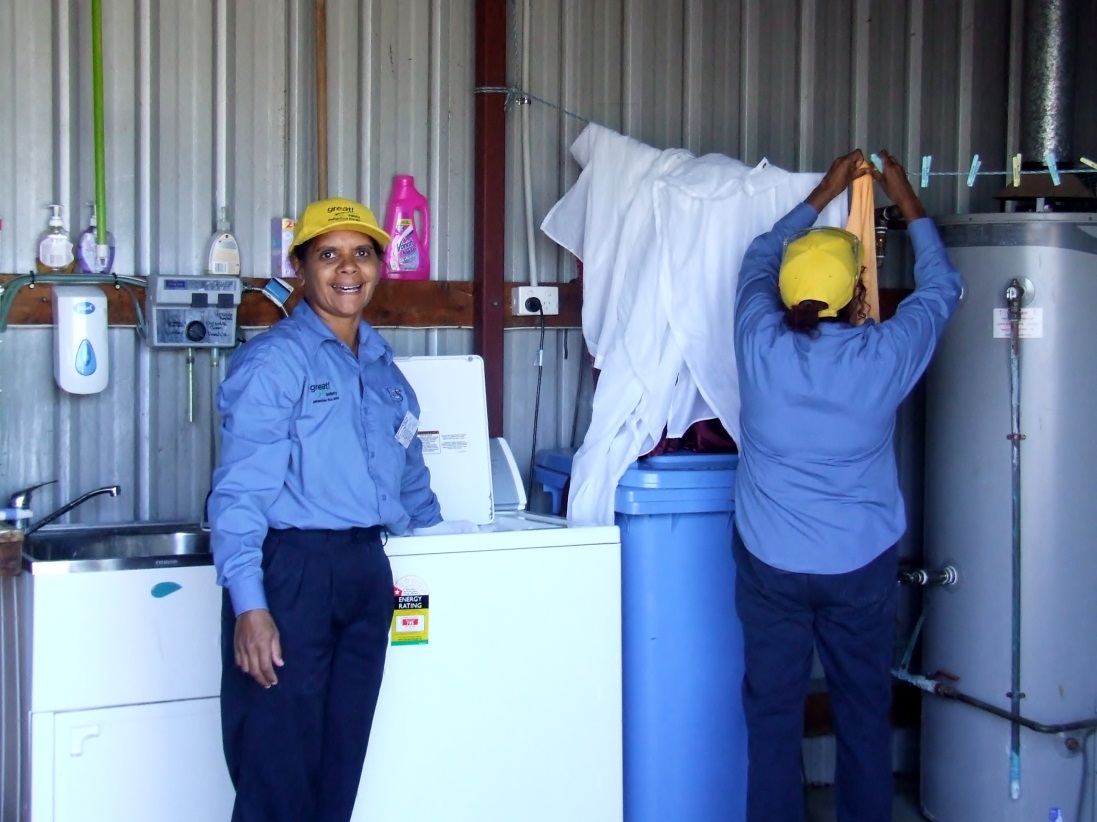 Do you have these employability skills? 
Tick a box for each skill. Be honest, but don’t be too hard on yourself!Developing employability skillsWe are not all born with good employability skills, just like we are not all born with good cooking skills.But we can learn them. You can develop these skills by thinking about them and making them a standard you aim for in your work.As you do your training, watch where other staff use these skills to do a good job. Then you will understand why they are important to help you get and keep a job.Look at the employability skills table in the previous activity.Choose three areas where you would like to improve.What could you do?Area 1 _________________________________________Area 2 _________________________________________Area 3 _________________________________________This week I will …List here three things you will do in the next week to improve your employability skills.1. 2.3. 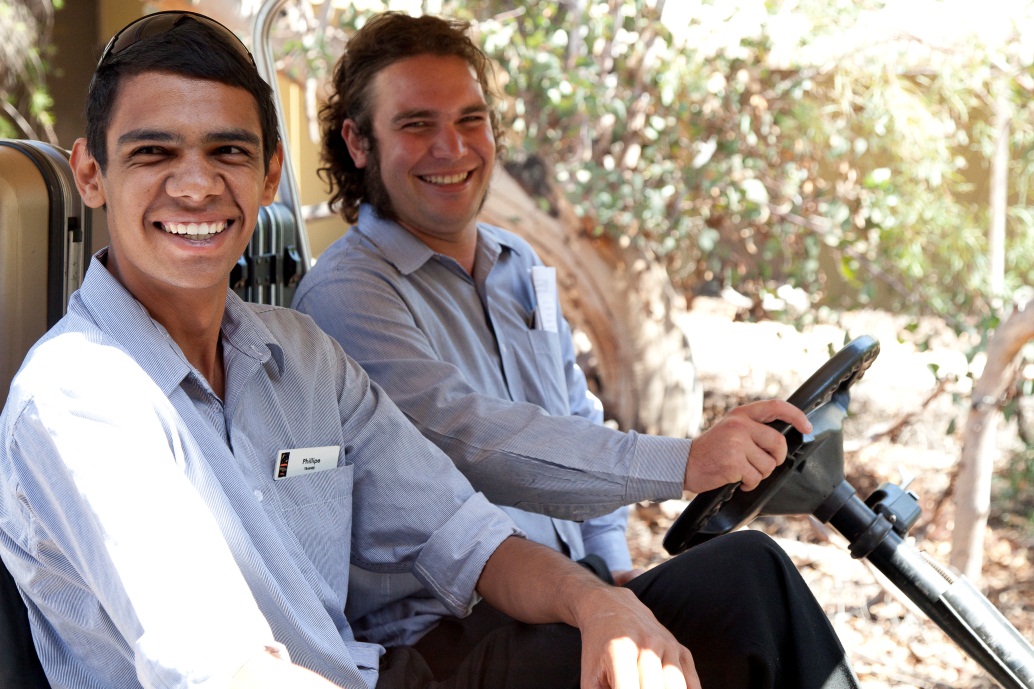 Section summaryNow you have completed this section you should have developed the following skills and knowledge.Tick each box if you are satisfied that you have those skills and knowledge.Notes5	The law and the hospitality industryIn every workplace you work in, you and your employer are affected by legislation.What is legislation?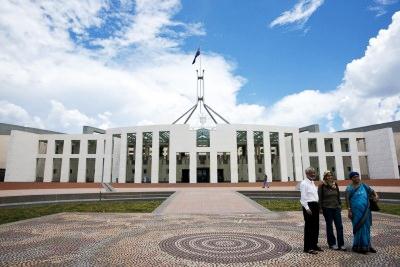 Legislation is laws made by the Federal and state or territory governments in their parliaments.What is an Act?An Act is another name for a law passed by Parliament. It becomes law through an Act (action or decision) of Parliament.Some useful languageWhat legislation affects you?The following table briefly explains some of the legislation that affects hospitality workers and employers.A quick guide to hospitality legislationDiscuss ideas for the column Possible penalties in the previous activity.Steve runs the Chat’n’Chew Café. It serves takeaway food such as hamburgers and sandwiches. It is bright and clean with some nice tables and chairs inside and the service is cheerful. But it is on a busy road opposite a large furniture shop with its own carpark.Steve has designed some advertising to go in the local newspaper.Here is Steve’s ad.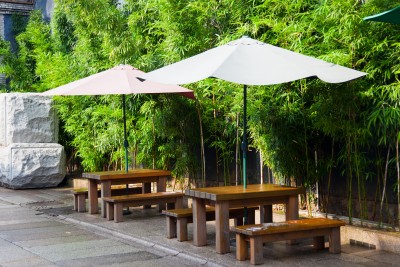 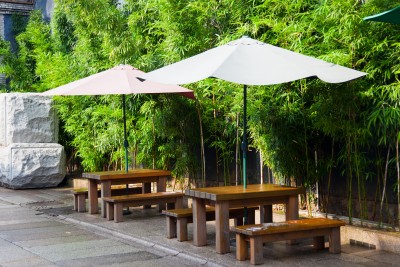 1.	Is Steve breaking the law?2.	If YES, which law is he breaking?Sharon and Trevor are both applying for a job at the Capricorn Hotel. The boss, Brian, has to make the decision.Sharon and Trevor are both experienced but Brian chooses Trevor because he thinks Trevor is more likely to stay long term. Sharon is engaged to be married and Brian thinks Sharon might leave to have children.1.	Is Brian breaking the law?2.	If YES, which law is he breaking?Duty of care In Australia the law says that every person has a duty of care. This means we all have a responsibility to make sure our actions don’t cause harm to others. This could be things we do, or things we fail to do. There is no Act for this. It is a moral duty or obligation. It has been supported by court decisions.If a business or staff fail in their duty of care to someone, and it results in damage or injury, the business or individual can be taken to court and prosecuted for negligence.Employers have a duty of care to their staff, customers and members of the public. They must provide a safe venue and workplace, and make sure that no-one is injured at the premises.Businesses also have a duty of care towards customers after they have left the venue if they are intoxicated (affected by alcohol). That duty is to make sure they get home safely.Employees have a duty of care to comply with all the regulations that control their work such as OHS, responsible service of alcohol and food safety.A worker who has not followed safety practices would find it harder to accuse their employer of negligence if they had an accident. Adapted from an article at
<http://www.findlaw.com.au/>What could the staff have done to help the drunken patron get home safely?Why is it important for staff to know about cases like this?Social responsibilityAll licensed premises must operate in a way that protects ‘the amenity of the area’. This means the business mustn’t interfere with how local people enjoy their own homes.Problems could be from:noise e.g. loud music or patrons leaving the premisesfighting in the streetthe activities of patrons after they leavepatrons’ cars parked in a residential street.© News Limited, adapted from an article at
<http://www.ntnews.com.au/> November 30th, 2009What could licensees do to prevent this kind of thing in the future?Section summaryNow you have completed this section you should have developed the following skills and knowledge.Tick each box if you are satisfied that you have those skills and knowledge.Notes6	Ethical behaviour at workEthics is behaving morally – doing what is right and fair, not what is wrong or unfair.Employers and employees in the hospitality industry need to act ethically when dealing with customers and colleagues.In most cases, your organisation will have policies and procedures or a code of conduct to guide you.But you may find yourself in situations where you have to make an ethical decision about what to do and you must use your own judgement.In these situations, ask yourself these questions.Is this legal?Is this fair to the people concerned?Would I like to be treated in this way?Would I feel comfortable telling others what I have done?
If you are asking yourself these questions,
the action is probably not ethical,
and possibly not legal.Some areas where ethical behaviour is important are:confidentialitytipping prices and chargingtaking propertyaccepting gifts.ConfidentialityStaff in hospitality businesses have access to a lot of personal information about the business, the customers and the suppliers. This information must remain confidential (private).You should not disclose (tell) it to anyone, including family, friends or even other staff members. This includes information about the following things.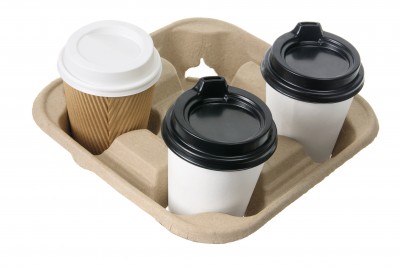 TippingTipping is not compulsory in Australia. Staff are not entitled to a tip, and customers are not obliged to give them one. Some businesses do not allow tipping.Ethical behaviour here means:don’t give the impression to customers or guests that you expect a tipdon’t show annoyance if a customer does not tipdon’t give worse service to a customer who does not tipalways thank a customer for a tip sincerely, no matter how small it is.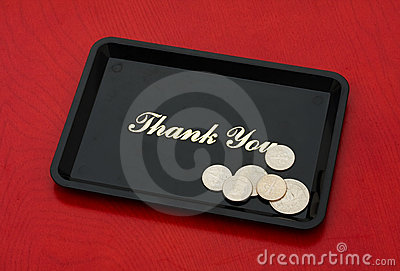 Taking propertyStaff should never take property from the business for their own personal use without permission. Things such as stationery items, sweets or cleaning products may seem like small items but if you remove them from the property without permission, it is theft.Sometimes you may believe the items are of no further use to your employer, but you should still ask for permission to take them home. For example, if the business is upgrading its tables and chairs, or has changed its logo so stationery with the old logo will be thrown out.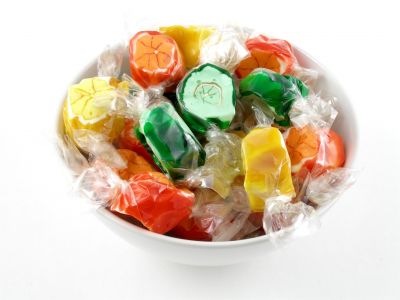 Accepting giftsSuppliers sometimes give gifts to their customers, sometimes directly to the person placing the order or receiving the delivery. Gifts may be things like a cap, a key ring, a bottle of liquor, or perhaps a sample cleaning product or a sample of a new food product.Legally any gifts given by suppliers belong to the business owner or manager. Always report gifts to your supervisor and, if you think it is something small that you could take home, ask for permission.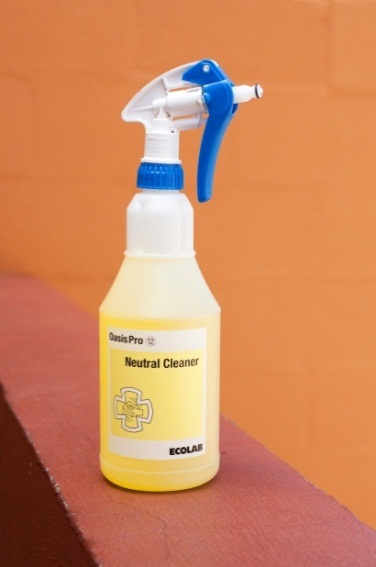 Prices and chargingEthical employers should:make sure that the price quoted to customers is correct. Sometimes businesses advertise a low price to get people in, but then charge for ‘hidden extras’.Ethical employees should: make sure staff members are charged for products and services they receive. Many businesses give a staff discount but generally staff are not allowed to have products or services freenot give discounts that people are not entitled to e.g. to friends and family.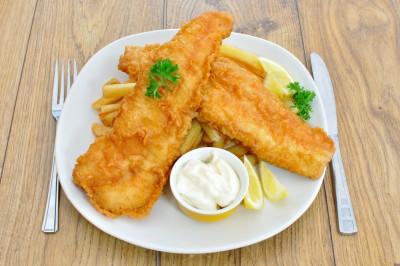 Find out what some of the house policies and standard operating procedures (SOP) are in your workplace.Then fill in the table below.Section summaryNow you have completed this section you should have developed the following skills and knowledge.Tick each box if you are satisfied that you have those skills and knowledge.NotesKey wordsDevelopment TeamDevelopment TeamContentWilliam Angliss InstituteMacsmith and AssociatesPhotography & graphicsBenjamin B PhotographyAcknowledgmentsAcknowledgmentsWe would like to acknowledge the generous support of the following organisations and the Indigenous learners and employees in those venues for giving their permission for photography:We would like to acknowledge the generous support of the following organisations and the Indigenous learners and employees in those venues for giving their permission for photography:Ayers Rock Resort, Yulara, NTAyers Rock Resort, Yulara, NTCharcoal Lane Restaurant, Fitzroy, VicCharcoal Lane Restaurant, Fitzroy, VicLux Foundry Café, Brunswick, VicLux Foundry Café, Brunswick, VicPeninsula Palms (Compass Group Australia), Dampier, WA Peninsula Palms (Compass Group Australia), Dampier, WA PermissionsPermissionsWe would like to acknowledge the following organisations who have granted permission for their copyright materials to be incorporated in this resource:We would like to acknowledge the following organisations who have granted permission for their copyright materials to be incorporated in this resource:Discover HospitalityDiscover HospitalityNews LimitedNews LimitedService Skills AustraliaService Skills AustraliaReed MagazinesReed MagazinesCultural WarningCultural WarningPeople of Aboriginal or Torres Strait Islander descent should be aware that this publication contains images of people who may be deceased.People of Aboriginal or Torres Strait Islander descent should be aware that this publication contains images of people who may be deceased.DisclaimerDisclaimerEvery effort has been made sure that this booklet is free from error or omissions. However, you should conduct your own enquiries and seek professional advice before relying on any fact, statement or matter contained in this book. William Angliss Institute of TAFE is not responsible for any injury, loss or damage as a result of material included or omitted from this course. Every effort has been made sure that this booklet is free from error or omissions. However, you should conduct your own enquiries and seek professional advice before relying on any fact, statement or matter contained in this book. William Angliss Institute of TAFE is not responsible for any injury, loss or damage as a result of material included or omitted from this course. 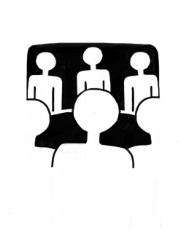 Do this activity in a big group.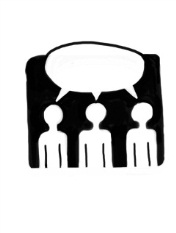 Do this activity in a small group.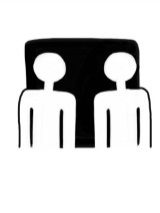 Do this activity in pairs.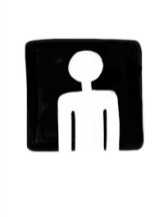 Do this activity by yourself.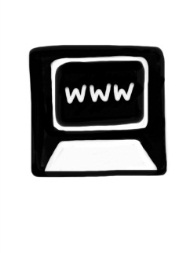 Do this activity using the internet.
If you are not connected to the internet, your trainer will provide you with another activity.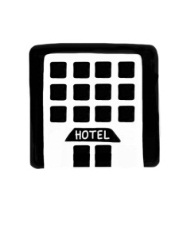 Do this activity in your workplace.
If you are not in a workplace, your trainer will provide you with another activity. 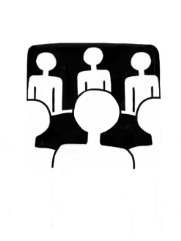 Activity 1Hospitality jobsWhat jobs might all these people do?What jobs might all these people do?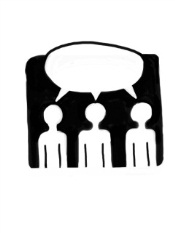 Activity 2Hospitality businessesCan you think of examples for each type of hospitality business? Your examples could be local, interstate or international.Can you think of examples for each type of hospitality business? Your examples could be local, interstate or international.Hospitality businessMain activitiesExamplesExamplesRestaurantsProduce and serve food to be eaten on the premises.May be licensed to sell alcohol.May have a speciality e.g. Thai, vegetarian, tramcar restaurant, sea view.CafésMore casual than a restaurant.Usually counter service.Serve cheaper meals, snacks and coffee.No alcohol served in cheaper ones.Often only operate in daytime.Fast food outletsIncludes roadhouses, fish and chip shops, fast food chains, fried chicken shops, donut and hot dog vans and food courts.A lot of fast food is pre-prepared and kept on display for quick sale.Hotels and pubsProvide accommodation.At different standards, up to 5 star-rated.Can have many departments, including food and beverage, functions, housekeeping.May have facilities such as bottle shops and gyms.MotelsProvide accommodation and a basic breakfast.Cater for travellers so are often at the side of roads.ClubsClubs serve their members; non-members have to be signed in.May have accommodation, restaurants, bars, function areas, gyms and gaming.BarsFocus is mainly on serving alcohol, with some food.CasinosSimilar to 5 star hotels, but have a large gaming area with specialist staff.Often have restaurants, bars, function facilities and shops.Convention centresSpecialise in conferences for large groups of people.Include conference rooms of varying sizes.NightclubsFocus on bar and entertainment at night.Food is generally not as important.ResortsProvide accommodation, food and beverage in attractive locations.Offer other services including functions, conferences, nightclubs, sporting activities, entertainment and leisure activities.Often designed so the guest don’t have to leave the premises so may have retail and hairdressing facilities as well.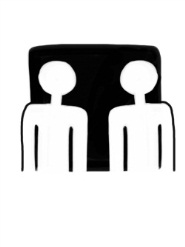 Activity 3Types of businessNursing homesNursing homesWedding and party caterersWedding and party caterersBackpacker hostelsBackpacker hostelsPrisonsPrisonsCaravan parksCaravan parksMining campsMining campsSchool canteensSchool canteensFilm crew cateringFilm crew cateringTake-away restaurantsTake-away restaurantsHospitalsHospitalsLicensed clubsLicensed clubsDefence forcesDefence forcesCommercialProvide services to consumers for a profitCommercialProvide services to consumers for a profitIndustrialProvide services to employees in their workplaceIndustrialProvide services to employees in their workplaceInstitutionalProvide services to residents, inmates or patientsActivity 4Hospitality departmentsDepartmentTasksFood and BeverageKitchenFront OfficeHousekeepingSales and MarketingAccounts and FinanceHuman ResourcesLeisureMaintenance SecurityActivity 5FOH or BOH?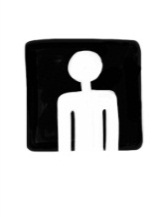 Activity 6Describe a hospitality workplace Activity 7Find out about these jobsActivity 8Describe a jobActivity 9Share your information Activity 10RSA trainingQualificationHousekeepingKitchenFront OfficeFood and BeverageGamingDiplomaAdvanced DiplomaDegreeRooms Division ManagerExecutive Chef General Manager Duty Manager Front Office ManagerCatering ManagerVenue ManagerRestaurant ManagerClub Manager Gaming Manager Certificate IV in HospitalityHousekeeping SupervisorButlerChefSous ChefChef De PartieNight AuditorFront Office SupervisorRestaurant or Catering SupervisorSommelierGaming SupervisorGames or Promotions DirectorCertificate III in HospitalityFloor SupervisorShort Order CookCookPatissierCashierFront Office SupervisorFood and Beverage AttendantRestaurant CashierHost or Hostess TAB or Keno OperatorCertificate II in HospitalityHousekeeping AttendantPublic Area CleanerLaundry AttendantSandwich and Salad HandCatering AssistantClerical AssistantGuest Service AgentReservationistConciergeSnack Bar AttendantBaristaBottle Shop AttendantCoffee Shop AttendantStore PersonBar AttendantBus PersonBar UsefulGaming AttendantCertificate I in HospitalityHousekeeping AttendantPublic Area CleanerLaundry AttendantKitchen AttendantBell Desk AttendantPorterValetSnack Bar AttendantBaristaBottle Shop AttendantCoffee Shop AttendantStore PersonBar AttendantBus PersonBar UsefulDoor StewardCloak Room AttendantChange StewardQualifications & TrainingWhat does it involve?Further experience 
and trainingDegree
Advanced Diploma 
Diploma 
Certificate IVManagement jobs usually require a lot of practical industry experience and study at a higher level.Apprenticeship
while workingCertificate IIIGet a qualification on the job.Your workplace experience can be recognised and counted towards the qualification.Your employer may support you by allowing you to attend some training part-time.Traineeship 
while workingCertificate IICombine on the job work experience with training.Usually lasts for twelve months.The training may all be done on the job or be a combination of on the job and off the job.Entry levelCertificate IAt TAFE or with a private training provider.Could be full-time or part-time.Could include some work experience.Activity 12Find a mentorActivity 13Hospitality, tourism and retailVisit a travel agent to book a travel and accommodation package.Buy a guide book to Uluru.Buy a small camera.Fly to Alice Springs.Hire a car to drive to Uluru.Stay at Yulara Resort for 4 nights.Eat breakfast there every morning.Ask for advice about the weather from the information centre.Do an organised daytrip to Kata Tjuta.Eat in one of the resort restaurants at night.Order room service one night.Buy drinks and snacks at the shop.Walk the base of Uluru with an Indigenous guide.Swim in the resort pool.Buy a piece of Indigenous art work from the resort gallery.SectorSectorWhat do they do?ExamplesTravel agentsTravel agentsMake travel bookings for customers.Work with other businesses (such as hotels, tourist attractions, hire car companies) to develop ‘packages’ to sell to customers.ToursToursShow and explain interesting places and experiences to tourists.May be short tours, long tours or specialised tours.Tourist attractions Tourist attractions Staff on-site – display, demonstrations, catering, reception, gardening and maintenance.Events managementEvents managementArrange events such as conventions, festivals, and exhibitions.Activity 14Tourism sectorsActivity 14Tourism sectorsActivity 14Tourism sectorsActivity 15Research the tourism industryActivity 16Support servicesSupport serviceWhat do they supply?Meat, poultry, fruit, vegetables, dairy, bakery goods, dry goods, snack foodsBeer, wine, spirits, soft drinksNon-food goodsCigarettes, newspapers, toilet paperLinenBedding, towels, tablecloths, napkinsLaundry Cleaning Cleaning chemicals and tools
Soaps and shampoos for guest rooms
May subcontract out cleaningPens, paper, envelopes for administration
Note pads for rooms
Cash register rollsSecurity May subcontract outElectrical, plumbing, maintenance, refrigerationEntertainment agentsBook acts and bandsEquipment FloristsAdvertising and promotionPamphlets or brochures
Menu productionTravel agentsAccommodation packagesActivity 17External suppliesKnow the different types of hospitality businesses.Identify different departments and tasks in hospitality businesses.Understand the connection between the hospitality, tourism and retail industries.Identify career and training pathways in hospitality.Identify hospitality support services.Trade magazinesIndustry newsletters (get on the mailing list)Newspaper articlesText books (maybe some at work or in libraries)Other staff at staff and team meetingsColleagues, supervisors, managers or training officersPeople you meet in other businessesTravelling representatives who visit your workplaceThe trainer at training sessionsIndustry associations and unionsGovernment websites – liquor, gaming, food safety, OHS regulationsSuppliers – food, beverages, other supplies, equipmentSpecific venues – choose properties similar to the one where you are working so you can compare themActivity 18The AHAActivity 19The union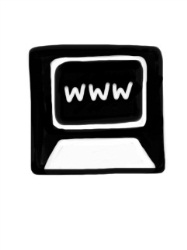 Activity 20Share your knowledgeTechnologyUse In hospitalitySmart phones and tablet computersCustomers can access businesses wherever they areOnline reservation systemsGuests can check availability and make reservations themselvesWebsites Customers can get information about businesses, events and tourist destinationsTravel advisory sites are frequently updatedWi-fiPeople can access the internet in guest rooms, the café, lobby or restaurantSocial networking sitesTwitter and Facebook can be used to notify subscribers of updatesEmailCustomers can ask questions and gather informationBlogsProvide non-commercial information about the industry, an establishment or an experienceIntranets (the internal network of the business) Guests can access their bill, messages, local information or the restaurant menuApps (applications) for smart phones Can be used to make bookings for things like rental cars, flowers, ticketsActivity 21My technology skills0
Never1
Once or twice2
Sometimes3
OftenInternetEmailSocial networking sites
(e.g. Twitter, Facebook)Smart phoneApps on smart phonesBlogsWi-fi IntranetTablet computerOnline reservation systemElectronic stock control systemActivity 22Working conditionsActivity 23Pass on a work memoFactorExamplesThe state of the Australian economy and the world economyInterest rates go up or downDrop or rise in the Australian dollarLevel of unemploymentGlobal Financial CrisisExtreme weatherFloods, bushfires, cyclonesIndustrial disputesQantas disputeOutbreak of diseaseAvian flu, swine fluTechnological changes Increase in self-booking onlineBusinesses need to have a website to advertiseLegislative changes Mandatory training e.g. RSA, RSG, OHS requirementsChanges to Industrial Relations legislation e.g. dismissal proceduresVisas to allow skilled overseas workers to fill job vacanciesIncreased focus on environmental considerations Noise affecting residents near venuesReduce and recycle packaging, reduce power usage, save waterGovernment initiativesAdvertising campaign to promote a certain locationChanging consumer behaviours and spending patternsNew markets e.g. spa and wellbeing industry, adventure holidays, eco-tourismIncreasing spending by ‘grey power’ (retired) consumersTerrorismBali bombingChanging social concerns of the populationRespect for Indigenous lands and cultureConsumer protectionVenues should be more responsible for problems related to alcohol and gamingStricter planning requirements to reduce the impact of buildings on the landscape, meet heritage requirements etc.Activity 24Change in the industryFactorEffect on hospitality industryFlu epidemic in AsiaAdvertising campaign to promote Indigenous cultural tourism in Western AustraliaBrisbane floodAustralian dollar rises in value against the US dollarKnow how to find information about the hospitality industry.Understand why it is important to keep up to date.Understand how technology is changing work in the industry.Identify the role of industry associations and industry unions.Understand working conditions in the industry.Share information with your colleagues.Understand causes of change in the industry.Activity 25Quality standardsStandardFish and chip shopCorner pubFine dining restaurantPriceFood presentationHygieneSurroundingsService timesPoliteness of staff interactionPersonal presentation of staffQA practiceExampleFollow set processes and procedures in your workUse checklists, standard operating procedures (SOPs), rostersCheck the finished quality of your product or serviceSupervisor or self-check e.g. look of a meal on a plate, time taken to do a task, how clean a kitchen bench isLook at situations where quality levels were not good enough and fix them upDiscuss at team meetingsFill in suggestions form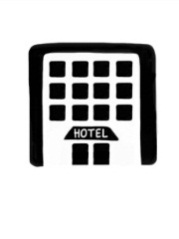 Activity 26QA in your workplaceActivity 27Quality standards in other businessesUnderstand what Quality Assurance means.Identify some Quality Assurance practices in hospitality businesses.Understand how Quality Assurance practices help to maintain a consistent standard of work, product and service.Activity 28What is the employer looking for?Activity 29Who would you employ?Activity 30Who would you rather work with?Activity 31The effect of employability skills on othersIf I do this ..The result will be …Always turn up for my shifts 10 minutes earlyEmployer feels …Often turn up for my shifts 10 minutes lateEmployer feels …Complain a lot about my wife, husband, partner, childrenWorkmate feels …Be friendly and have a joke with my workmateWorkmate feels …Come to work with clean hair and neatly dressedCustomer feels …Look at the floor and quickly walk away if I think a customer is going to ask me a questionCustomer feels …Activity 32My employability skills Employability SkillHow do I show this skill?Do I have this skill now?Do I have this skill now?Do I have this skill now?Do I have this skill now?Employability SkillHow do I show this skill?1 Not much2 Okay3 Good4 Excellent1.	Good communication skills Ask questions to check work tasks or a new procedureSpeak clearly and directly to customersReport problems to supervisorCommunicate well with people from other cultures2.	Smart presentation and groomingHigh standard of personal hygieneUniform or clean pressed clothingHair tied back etc.3.	A strong customer focus Help customers Don’t keep customers waitingStay calm when customers complain4.	A good team memberFollow instructions accuratelyComplete my own workload to timeHelp out other team membersPunctual and reliableShare information with my workmates5.	Show initiative, be able to work independently without directionGet to work on timePlan my workload so I complete it on timeFix small problems when I see themIdentify and report bigger problemsFollow OHS and food hygiene regulations without constant supervision6.	A positive attitudeAm friendly and smileWork calmly under pressureLeave my problems at home7.	Technology – be willing to learn new thingsUse correct personal protective equipment (PPE)Use email if requiredUse new cleaning methods and equipment8.	Learning and improvingKnow how to find out information about my workplace and the industryKeep up to date with changesShare information with my workmatesActivity 33How could you improve?Know what employability skills are.Understand why employers prefer to employ people with good employability skills.Understand the effect of employability skills on people around me.Identify what employability skills I have now.Know how I can develop my employability skills.WordMeaningbreachBreak the lawcomply, complianceFollow the lawdiscriminate, discriminationFavour or show disrespect for someone because of their age, disability, race, gender, sexual preference or marital statusfraud, fraudulentFake, cheatminimumThe lowestpenalise, penaltyPunish, punishmentregulate, regulationMore detailed rules that support an Act of legislationviolate, violationBreak the lawLegislationWhat is it mainly about?Possible penaltiesOccupational Health and Safety ActEmployers and employees must both comply with these Occupational Health and Safety regulations. They aim to provide a safe and secure working environment.Workers Compensation ActEmployers must have insurance to cover workers who have an accident or are injured at work.Liquor Control Reform ActSets liquor licensing conditions e.g. trading hours, rules for serving alcohol. All staff serving alcohol must have the RSA certificate.Operational regulations vary between states and territories.Food Act Sets minimum standards for food storage, preparation and service areas, and hygienic food handling practices.Equal Opportunity Act 
Anti-Discrimination ActEmployers must make sure there is no discrimination in their workplace, to employees or customers.Trade Practices Act 
Consumer Protection laws
Fair Trading lawsProtect consumers and businesses against fraudulent or unfair business practices e.g. pricing collusion, unsupported warranties, unsafe products, false advertising.Gaming Machine Control ActRegulates the gaming industry e.g. licensing, who can own machines, hours of operation, reasons to cancel a licence, records required.All staff who work directly in a gaming environment must have the RSG certificate.Casino Control Act Regulates the casino industry, similar to above.Privacy lawsEmployers and employees must not release personal information about their customers without their consent.Activity 34What could happen if you break these laws?Activity 35Chat’n’Chew CaféYES, Steve is breaking the law.NO, Steve is advertising his café positively.Occupational Health and Safety lawsTrade Practices ActFood ActActivity 36The Capricorn HotelYES, Brian is breaking the law.NO, Brian is choosing the best person for the job.Occupational Health and Safety lawsPrivacy ActEqual Opportunity ActActivity 37Duty of careParty patrons block streets
November 30th, 2009Darwin's party strip was closed down after hundreds of drunken patrons spilled into the street yesterday morning.Several people were arrested when about 300 partygoers on Mitchell St refused to disperse just after Discovery Nightclub closed about four am. Traffic was diverted for about 20 minutes as the wild mass clogged up the street.Darwin Duty Superintendent Mike Murphy said the crowd's safety was at risk."Police were in the area as about 300 patrons left pubs and clubs," he said. "Only a handful were arrested."Supt Murphy said police would sit down and have further discussions with license holders to avoid similar events in the future.Activity 38Social responsibilityIdentify the main legislation that affects the hospitality industry.Know how these laws can affect the way you work.Understand what duty of care means and how it affects hospitality businesses.Understand the social responsibility of hospitality businesses.Who? What?For exampleCustomersPersonal details, purchases madeSecurityAlarm codes, combinations of safes, routes taken by security patrols, banking routinesTradeAmount of money the business makes, the volume of liquor sold, the number of meals sold, occupancy rates, staffing levelsPurchasesVolumes bought, amount of money the business spends on purchases, commercial deals the business has made with suppliersEventsFights, incidents where police, ambulances or doctors have attended, OHS issues, problems involving customers, staff dismissals, emergency situations including hold-ups.Activity 39House policiesAreaHouse policy or SOPConfidentialityTippingStaff discountsUnderstand what ethical behaviour is.Know some areas in hospitality where ethical behaviour is important.Identify some relevant house policies in your workplace.WordMeaningActA law passed by Parliament. It becomes law through an Act (action or decision) of Parliamentback-of-houseHospitality departments where staff don’t normally deal directly with customersbeverageDrinkcashierPerson who takes paymentcomply withFollow a law, obeyconfidentialPrivateconsumerA person who buys goods or services for their own useduty of careResponsibility to make sure our actions don’t cause harm to othersentitlementsWork benefits that you have a legal right to haveethics, ethical What is morally right or fairfront-of-houseHospitality departments where staff normally deal directly with customersfraud, fraudulentFake, cheatfunctionsSpecial events, often formalgamingGamblinggourmet foodFood which is high standard and very delicioushygieneBeing cleanindependentAble to make some work decisions by yourself, without constant adviceIndustrial AgreementAn agreement between employer and employee representatives that states minimum working conditions and pay ratesinitiativeDirecting yourself, without being told exactly what to do by a supervisorissueProblemlegalTo do with the lawlegislationLaws suggested by a government and passed through a parliamentliableResponsible for an injury or damagelicenseePerson who holds the licence to run a hotelliquorAlcohollobbyWork to get decisions made in your favournegligenceNot take proper care, neglectoccupationalAt workpatronCustomerpremisesA place of businesspunctualArriving on timequalityStandardQuality AssuranceThe things we do to make sure customers receive a level of service that is always the sameregulationDetailed rules that tell people how to follow the law in particular situationsreliableOther people can count on you to do what you sayrepresentSpeak for someone elseretailShoppingsectorSectionsupplierA business that supplies someone else with goods or servicesvenueA hospitality businessviolateBreak the law